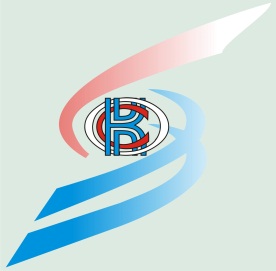 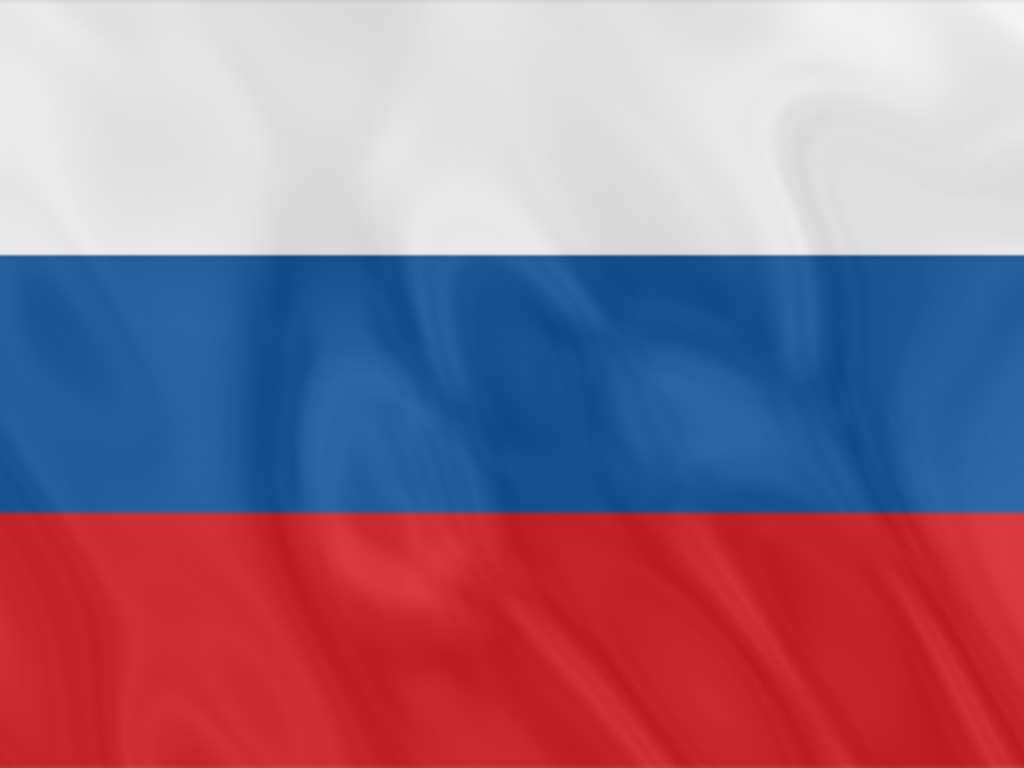 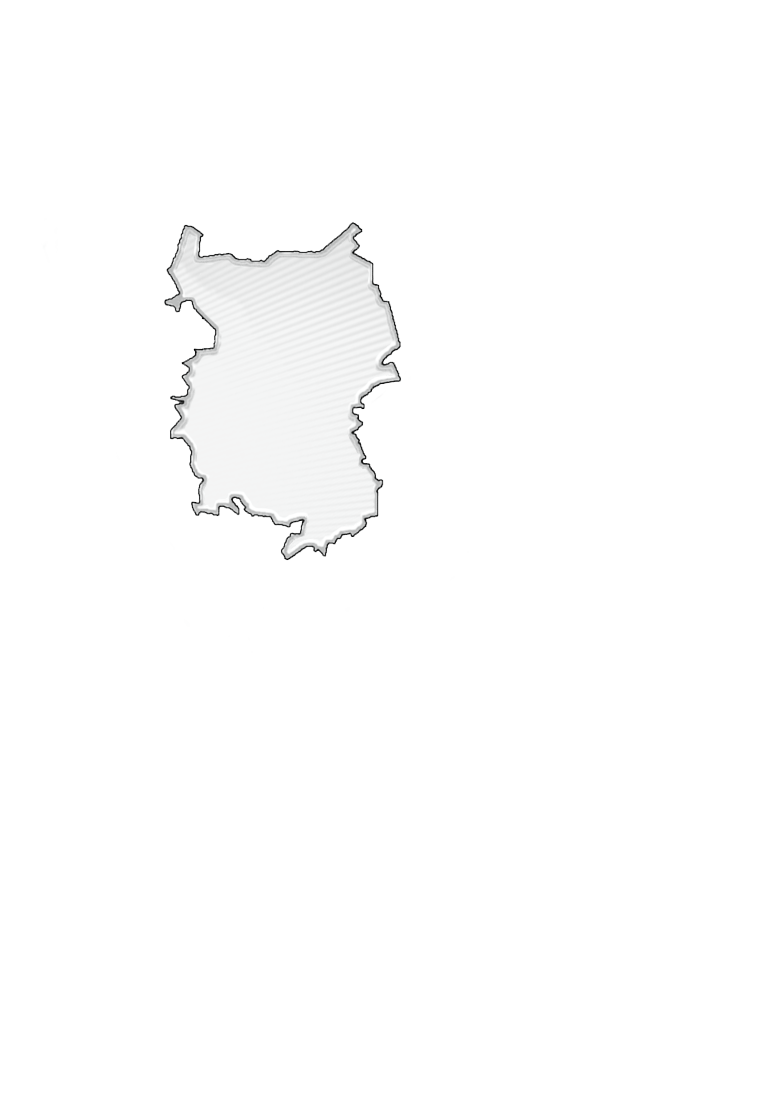 Подготовка издания осуществлялась специалистами Территориального органа Федеральной службы государственной статистики по Омской области.Редакционный Совет:Е.В. Шорина – Председатель редакционного Совета Л.В. Петрова, Н.Д. Фокина,  Е.Н. Олейник, Т.В. Прошутинская, Г.А. Дюбина, Л.Н. Иванова, Н.И. Ильина, С.А. Ладаива, Т.В. Нурманова, Т.В. Опарина, О.Ф. Скворцова, А.В. Цвига, Е.Ю. ЖевановаСоциально - экономическое положение Омской области за январь – сентябрь 2019 года: Докл. / Омскстат. - Омск, 2019. – 57 с.В докладе представлена официальная статистическая информация о социально-экономическом положении Омской области в январе – сентябре 2019 года.Материалы доклада освещают положение основных видов экономической деятельности. Публикуются официальные статистические данные по производству товаров и услуг, строительству, сельскому хозяйству, оптовому и потребительскому рынкам, ценам, финансам, рынку труда, уровню жизни населения, демографической ситуации и другим показателям. Данные по отдельным показателям, по сравнению с опубликованными ранее, уточнены.Значения данных, обозначенные «…», по отдельным показателям в разделе «Промышленное производство», «Финансы» не публикуются в целях обеспечения конфиденциальности первичных статистических данных, полученных от организаций, в соответствии с Федеральным законом от 29.11.2007 № 282-ФЗ «Об официальном статистическом учете и системе государственной статистики в Российской Федерации» (ст. 4, п. 5; ст. 9, п. 1). СОКРАЩЕНИЯУсловные обозначения:	-	явление отсутствует;	...	данных не имеется;	0,0	небольшая величина.В отдельных случаях незначительные расхождения итогов от суммы
слагаемых объясняются округлением данных.С О Д Е Р Ж А Н И ЕI. ОСНОВНЫЕ ЭКОНОМИЧЕСКИЕ И СОЦИАЛЬНЫЕ ПОКАЗАТЕЛИ   ОМСКОЙ ОБЛАСТИ	4II. ЭКОНОМИЧЕСКАЯ СИТУАЦИЯ В ОМСКОЙ ОБЛАСТИ	61. Производство товаров и услуг	61.1. Промышленное производство	61.2. Сельское хозяйство	81.3. Строительство	111.4. Транспорт	132. Рынки товаров и услуг	142.1. Розничная торговля	142.2. Рестораны, кафе, бары	162.3. Рынок платных услуг населению	172.4. Оптовая торговля	193. Характеристика и демография организаций	204. Цены	224.1. Потребительские цены	224.2. Цены производителей	255. Финансы	295.1. Просроченная кредиторская задолженность организаций	29III. СОЦИАЛЬНАЯ СФЕРА	311. Заработная плата	312. Занятость и безработица	383. Заболеваемость	40IV. ДЕМОГРАФИЯ	41Методологический комментарий	44Омскстат представляет информацию о социально-экономическом положении Омской области за январь – сентябрь 2019 года.I. ОСНОВНЫЕ ЭКОНОМИЧЕСКИЕ И СОЦИАЛЬНЫЕ ПОКАЗАТЕЛИ 
ОМСКОЙ ОБЛАСТИII. ЭКОНОМИЧЕСКАЯ СИТУАЦИЯ В ОМСКОЙ ОБЛАСТИ1. Производство товаров и услуг1.1. Промышленное производствоИндекс промышленного производства1) в сентябре 2019 года по сравнению с соответствующим периодом 2018 года составлял 96,0 процента, 
в январе-сентябре 2019 года – 100,4 процента.Индекс промышленного производстваИндексы производства по видам экономической деятельности1.2. Сельское хозяйствоРастениеводствоВ хозяйствах всех категорий (сельскохозяйственные организации, крестьянские (фермерские) хозяйства и индивидуальные предприниматели, хозяйства населения) к концу сентября 2019 года, по расчетам, зерновые и зернобобовые культуры (без кукурузы) обмолочены на площади 1518,0 тыс. гектаров или на 78,7 процента их посевов (к концу сентября 2018 года – на площади 1081,1 тыс. га или 56,7% посевов). Производство зерна (в первоначально-оприходованном весе) составляло 2579,3 тыс. тонн (к концу сентября 2018 года – 1899,4 тыс. тонн).Уборка зерновых и зернобобовых культур (без кукурузы)в хозяйствах всех категорийна конец сентябряЖивотноводствоПоголовье коров в хозяйствах всех категорий на конец сентября 2019 года, по расчетам, составляло 151,3 тыс. голов (на 2,1% меньше по сравнению с соответствующей датой предыдущего года), крупного рогатого скота в целом – 378,9 тыс. голов (на 2,6% меньше), свиней – 469,8 тыс. голов (на 2,7% меньше), овец и коз – 239,1 тыс. голов (на 2,7% меньше), птицы – 8633,0 тыс. голов (на 11,8% меньше). В структуре поголовья скота на хозяйства населения приходилось 39,2 процента поголовья крупного рогатого скота, 27,7 процента свиней, 90,2 процента овец и коз (на конец сентября 2018 г. – 39,1%, 28,2%, 90,4% соответственно).Динамика поголовья скота и птицы в хозяйствах всех категорий1) С учетом уточненных данных за отчетный месяц текущего года по итогам выборочного обследования сельскохозяйственной деятельности хозяйств населения за апрель-июнь 2019 года.В сельскохозяйственных организациях на конец сентября 2019 года по сравнению с соответствующей датой предыдущего года поголовье коров уменьшилось на 4,4 процента, крупного рогатого скота в целом – на 5,2 процента, свиней – на 1,9 процента, птицы – на 6,1 процента.В январе-сентябре 2019 года в хозяйствах всех категорий, по расчетам, произведено скота и птицы на убой (в живом весе) 142,6 тыс. тонн, молока – 483,7 тыс. тонн, яиц – 676,7 млн. штук.Производство основных видов продукции животноводства
в хозяйствах всех категорийВ сельскохозяйственных организациях в январе-сентябре 2019 года по сравнению с январем-сентябрем 2018 года производство яиц увеличилось на 11,9 процента, скота и птицы на убой (в живом весе) и молока сократилось на 5,6 процента и 2,9 процента соответственно.Надой молока на одну корову в сельскохозяйственных организациях (без субъектов малого предпринимательства) в январе-сентябре 2019 года составлял 3945 килограммов (в январе-сентябре 2018 г. – 3938 кг.), средняя яйценоскость одной курицы-несушки – 226 штук яиц (в январе-сентябре 2018 г. – 218 шт.).В структуре производства скота и птицы на убой (в живом весе) в сельскохозяйственных организациях, по расчетам, отмечалось увеличение удельного веса производства мяса свиней при снижении доли производства мяса крупного рогатого скота и птицы.Производство скота и птицы на убой (в живом весе) 
по видам в сельскохозяйственных организацияхВ сельскохозяйственных организациях обеспеченность скота кормами на конец сентября 2019 года в расчете на 1 условную голову скота была выше на 44,2 процента по сравнению с соответствующей датой предыдущего года.			Наличие кормов в сельскохозяйственных организациях 
(без субъектов малого предпринимательства)1.3. СтроительствоСтроительная деятельность.  Объем работ, выполненных по виду экономической деятельности «Строительство»1) 2), в сентябре 2019 года составлял 10128,2 млн. рублей или 120,1 процента3) 4) к соответствующему периоду предыдущего года, в январе-сентябре 2019 года – 67287,5 млн. рублей или 125,9 процента.Динамика объема работ, выполненных по виду 
экономической деятельности «Строительство»1)2)1) Включая объем работ, не наблюдаемых прямыми статистическими методами.2) Предварительные данные.3) В сопоставимых ценах.4) Начиная с итогов за январь 2019 года, при расчетах динамики показателей в качестве информации по соответствующему периоду предыдущего года используют данные, сформированные на основе отчетности респондентов, предоставленной в предыдущем году.Жилищное строительство. Организациями всех форм собственности и индивидуальными застройщиками в январе-августе 2019 года введено в действие 3550 квартир общей площадью 306,6 тыс. кв. метров. Индивидуальными застройщиками введено в действие 1199 квартир общей площадью 187,1 тыс. кв. метров. Динамика ввода в действие общей площади жилых домов1.4. Транспорт
Динамика грузооборота и пассажирооборота 
автомобильного транспорта
1) Грузооборот на коммерческой основе по организациям (без субъектов малого предпринимательства), средняя численность работников которых превышала 15 человек.2) Без заказных автобусов, включая маршрутные таксомоторы.3) Данные изменены за счет уточнения организациями ранее предоставленной информации.2. Рынки товаров и услуг 1)2.1. Розничная торговляОборот розничной торговли в сентябре 2019 года составлял 29802,3 млн. рублей, что в сопоставимых ценах соответствует 103,2 процента к соответствующему периоду 2018 года, в январе-сентябре 2019 года – 258381,6 млн. рублей, или 101,5 процента.Динамика оборота розничной торговлиОборот розничной торговли в январе-сентябре 2019 года на 98,8 процента формировался торгующими организациями и индивидуальными предпринимателями, осуществляющими деятельность вне рынка, доля розничных рынков и ярмарок соответствовала 1,2 процента (в январе-сентябре 2018 года – 99,1% и 0,9% соответственно).Оборот розничной торговли торгующих организаций 
и продажа товаров на розничных рынках и ярмаркахВ январе-сентябре 2019 года в структуре оборота розничной торговли удельный вес пищевых продуктов, включая напитки, и табачных изделий составлял 44,1 процента, непродовольственных товаров – 55,9 процента (в январе-сентябре 2018 года – 44,2% и 55,8% соответственно).Динамика оборота розничной торговли 
пищевыми продуктами, включая напитки, и табачными изделиями и непродовольственными товарами2.2. Рестораны, кафе, бары 1)Оборот общественного питания в сентябре 2019 года составлял 1444,8 млн. рублей, что в сопоставимых ценах на 13,8 процента больше, чем в сентябре 2018 года и на 4,2 процента меньше, чем в августе 2019 года, в январе-сентябре 2019 года – 12239,0 млн. рублей (на 10,0% больше).Динамика оборота общественного питания2.3. Рынок платных услуг населению1)Объем платных услуг, оказанных населению Омской области в январе-августе 2019 года, составлял 69,5 млрд. рублей, что на 0,5 процента больше, чем в январе-августе 2018 года. Динамика объема платных услуг2.4. Оптовая торговля Оборот оптовой торговли в январе-сентябре 2019 года составлял 377871,8 млн. рублей, или 102,6 процента к январю-сентябрю 2018 года. На долю субъектов малого предпринимательства приходилось 49,8 процента оборота оптовой торговли.Динамика оборота оптовой торговлиОборот оптовой торговли в январе-сентябре 2019 года на 80,7 процента формировался организациями оптовой торговли, оборот которых составлял 304815,6 млн. рублей, или 100,2 процента к январю-сентябрю 2018 года. 3. Характеристика и демография организаций 
Демография организаций, учтенных в составе Статистического 
регистра Росстата, по видам экономической деятельностиДемография организаций, учтенных в составе 
Статистического регистра Росстата, 
по формам собственности(единиц)4. ЦеныИндексы цен и тарифов4.1. Потребительские ценыИндекс потребительских цен на товары и услуги в Омской области в сентябре 2019 года по сравнению с предыдущим месяцем составил 99,6 процента, в том числе на продовольственные товары  – 99,3 процента, непродовольственные товары – 100,4 процента, услуги – 99,1 процента.Индексы потребительских цен и тарифов на товары и услугиПродолжениеБазовый индекс потребительских цен (БИПЦ), исключающий изменения цен на отдельные товары, подверженные влиянию факторов, которые носят административный, а также сезонный характер, в сентябре 2019 года составил 100,1 процента, с начала года – 102,6 процента (в сентябре 2018 г. – 100,4%, 
с начала года – 101,6%).Стоимость фиксированного набора потребительских товаров и услуг для межрегиональных сопоставлений покупательной способности населения по Омской области в сентябре 2019 года составила 13956,67 рубля и по сравнению с предыдущим месяцем снизилась на 0,6 процента, с начала года повысилась на 3,6 процента (в сентябре 2018 г. – снизилась на 1,0%, с начала года – повысилась на 1,5%). Средний уровень цен на продовольственные товары в сентябре 2019 года  снизился на 0,7 процента, с начала года  – повысился на 1,4 процента 
(в сентябре 2018 г. – снизился на 0,6%, с начала года – повысился  на 0,1%).Максимальное изменение ценна отдельные продовольственные товарыв сентябре 2019 годаСтоимость условного (минимального) набора продуктов питания по Омской области в конце сентября 2019 года составила 3556,26 рубля и по сравнению с предыдущим месяцем снизилась на 4,3 процента, с начала года – повысилась на 3,7 процента (в сентябре 2018 г. – снизилась на 7,1%, с начала года – на 1,2%).Цены на непродовольственные  товары в сентябре 2019 года повысились  на 0,4 процента, с начала года – на 2,4 процента (в сентябре 2018 г. повысилась на 0,6%, с начала года – на 3,6%).Максимальное изменение ценна отдельные непродовольственные товарыв сентябре 2019 годаЦены и тарифы на услуги в сентябре 2019 года в среднем снизились 
на 0,9 процента, с начала года – повысились на 4,4 процента  (в сентябре 
2018 г. – снизились на 1,0%, с начала года – повысились на 3,3%).Максимальное изменение цен (тарифов) 
на отдельные услугив сентябре 2019 годаСредние тарифы на жилищно-коммунальные услугив сентябре 2019 года4.2. Цены производителейИндекс цен производителей промышленных товаров в сентябре 2019 года относительно предыдущего месяца составил 102,2 процента, в том числе индекс цен на продукцию добычи полезных ископаемых – 96,7 процента, обрабатывающих производств – 102,4 процента, обеспечение электрической энергией, газом и паром; кондиционирование воздуха 99,4 процента, водоснабжение; водоотведение, организация сбора и утилизации отходов, деятельность по ликвидации загрязнений – 100,0 процента.Изменение цен производителей промышленных товаровИндексы цен производителей промышленных товаров
по видам экономической деятельностиИндекс тарифов на грузовые перевозки в среднем по всем видам транспорта в сентябре 2019 года по сравнению с предыдущим месяцем составил 100,0 процента.Индексы тарифов на грузовые перевозки по видам транспорта5. Финансы5.1. Просроченная кредиторская 
задолженность организаций1)Кредиторская задолженность на конец июля 2019 года составляла 192239,7 млн. рублей, из нее на просроченную приходилось 3,1 процента (на конец июля 2018 г. – 3,9%, на конец июня 2019 г. – 2,5%).Просроченная кредиторская задолженность
по видам экономической деятельности
на конец июля 2019 годаIII. СОЦИАЛЬНАЯ СФЕРА1. Заработная платаСреднемесячная номинальная заработная плата, начисленная работникам за январь-август 2019 года, составляла 34095,5 рубля и по сравнению с соответствующим периодом 2018 года увеличилась на 7,0 процента, в августе 2019 года – на 6,6 процента.Динамика среднемесячной номинальной и реальной 
начисленной заработной платыСреднемесячная номинальная начисленная заработная плата 
по видам экономической деятельностиПросроченная задолженность по заработной плате в организациях (без субъектов малого предпринимательства) наблюдаемых видов экономической деятельности на 1 октября 2019 года составляла 14,0 млн. рублей и увеличилась  по сравнению с 1 октября 2018 года на 5,5 млн. рублей (на 64,0%), по сравнению с 1 сентября 2019 года – на 0,1 млн. рублей (на 0,5%). Из общей суммы просроченной задолженности по заработной плате на 1 октября 2019 года 1,6 млн. рублей (11,6%) приходилось на задолженность, образовавшуюся в 2018 году, 3,7 млн. рублей (26,6%) – в 2017 году и ранее.Динамика просроченной задолженности по заработной плате 1)Просроченная задолженность по заработной плате 
по видам экономической деятельностина 1 октября 2019 года2. Занятость и безработицаЧисленность рабочей силы (по итогам выборочного обследования рабочей силы среди населения в возрасте 15 лет и старше) в среднем за январь-август 2019 года составляла 1017,8 тыс. человек, и по сравнению с соответствующим периодом прошлого года уменьшилась на 14,7 тыс. человек (на 1,4%).В составе рабочей силы 951,5 тыс. человек были заняты в экономике и 66,3 тыс. человек не имели занятия, но активно его искали (в соответствии с методологией Международной Организации Труда классифицировались как безработные). Численность занятого населения в январе-августе 2019 года уменьшилась по сравнению с соответствующим периодом прошлого года на 10,8 тыс. человек (на 1,1%), численность безработных - на 3,9 тыс. человек (на 5,6%).Уровень занятости населения в январе-августе 2019 года соответствовал 59,6 процента, уровень безработицы – 6,5 процента.Динамика численности рабочей силы 1) 
(в возрасте 15 лет и старше)Число замещенных рабочих мест работниками списочного состава, совместителями и лицами, выполнявшими работы по договорам гражданско-правового характера, в организациях (без субъектов малого предпринимательства), средняя численность работников которых превышала 15 человек, в августе 2019 года составляло 401,9 тыс. человек, в январе-августе 2019 года – 404,9 тыс. человек.Число замещенных рабочих мест в организацияхБезработица (по данным Главного управления государственной службы занятости населения Омской области). Численность незанятых граждан, состоявших на регистрационном учете в органах службы занятости населения в целях поиска подходящей работы, к концу сентября 2019 года составляла 12,1 тыс. человек, из них статус безработного имели 10,2 тыс. человек.Динамика численности не занятых трудовой деятельностью граждан, состоявших на учете в органах службы занятости населения 3. ЗаболеваемостьЗаболеваемость населения
отдельными инфекционными заболеваниями(по данным Территориального управления
Роспотребнадзора по Омской области)(зарегистрировано заболеваний)IV. ДЕМОГРАФИЯВ январе-августе 2019 года демографическая ситуация в области характеризовалась следующими данными: Показатели естественного движения населения
в январе-августеРаспределение умерших по причинам смерти
в январе-августеОбщие итоги миграцииПоказатели международной миграцииМетодологический комментарийИндекс производства – относительный показатель, характеризующий изменение масштабов производства в сравниваемых периодах. Различают индивидуальные и сводные индексы производства. Индивидуальные индексы отражают изменение выпуска одного продукта и исчисляются как отношение объемов производства данного вида продукта в натурально-вещественном выражении в сравниваемых периодах. Сводный индекс производства характеризует совокупные изменения  производства всех видов продукции и отражает изменение создаваемой в процессе производства стоимости в результате изменения только физического объема производимой продукции. Для исчисления сводного индекса производства индивидуальные индексы по конкретным видам продукции поэтапно агрегируются в индексы по видам деятельности, подгруппам, группам, подклассам, классам, подразделам и разделам ОКВЭД. Индекс промышленного производства – агрегированный индекс производства по видам экономической деятельности «Добыча полезных ископаемых», «Обрабатывающие производства», «Обеспечение электрической энергией, газом и паром; кондиционирование воздуха», «Водоснабжение; водоотведение, организация сбора и утилизации отходов, деятельность по ликвидации загрязнений».По категории «сельскохозяйственные организации» показаны данные по хозяйственным товариществам, обществам и партнерствам, производственным кооперативам, унитарным предприятиям, подсобным хозяйствам несельскохозяйственных организаций и учреждений.К хозяйствам населения относятся личные подсобные и другие индивидуальные хозяйства граждан в сельских и городских поселениях, а также хозяйства граждан, имеющих земельные участки в садоводческих, огороднических и дачных некоммерческих объединениях. Личные подсобные хозяйства – форма сельскохозяйственной деятельности, осуществляемой личным трудом гражданина и членов его семьи в целях удовлетворения личных потребностей на земельном участке, предоставленном или приобретенном для ведения личного подсобного хозяйства. Землепользование хозяйств может состоять из приусадебных и полевых участков.Садоводческое, огородническое или дачное некоммерческое объединение граждан – некоммерческая организация, учрежденная гражданами на добровольных началах для содействия ее членам в решении общих социально-хозяйственных задач ведения садоводства, огородничества и дачного хозяйства. Крестьянское (фермерское) хозяйство – объединение граждан, связанных родством и (или) свойством, имеющих в общей собственности имущество и совместно осуществляющих производственную и иную хозяйственную деятельность (производство, переработку, хранение, транспортировку и реализацию сельскохозяйственной продукции), основанную на их личном участии. Индивидуальный предприниматель по сельскохозяйственной деятельности – гражданин (физическое лицо), занимающийся предпринимательской деятельностью без образования юридического лица с момента его государственной регистрации в соответствии с Гражданским кодексом Российской Федерации и заявивший в Свидетельстве о государственной регистрации виды деятельности, отнесенные согласно Общероссийскому классификатору видов экономической деятельности (ОКВЭД2) к сельскому хозяйству. Валовой сбор сельскохозяйственных культур включает в себя объем собранной продукции как с основных, так и с повторных и междурядных посевов в сельскохозяйственных организациях, крестьянских (фермерских) хозяйствах, у индивидуальных предпринимателей и в хозяйствах населения.Урожайность сельскохозяйственных культур характеризует средний сбор сельскохозяйственной продукции с единицы убранной площади.Данные о поголовье скота, производстве и реализации основных сельскохозяйственных продуктов по всем сельхозпроизводителям определяются: по сельскохозяйственным организациям – на основании сведений форм федерального государственного статистического наблюдения (по субъектам малого предпринимательства – с применением выборочного метода наблюдения); по хозяйствам населения, крестьянским (фермерским) хозяйствам и индивидуальным предпринимателям – по материалам выборочных обследований.Поголовье скота и птицы включает поголовье всех возрастных групп соответствующего вида сельскохозяйственных животных.Производство cкота и птицы на убой (в живом весе) – показатель, характеризующий результат использования скота и птицы для забоя на мясо. Общий объем производства скота и птицы на убой включает как проданные скот и птицу, подлежащие забою, так и забитые в сельскохозяйственных организациях, крестьянских (фермерских) хозяйствах, у индивидуальных предпринимателей и в хозяйствах населения.Производство молока характеризуется фактически надоенным сырым коровьим, козьим и кобыльим молоком, независимо от того, было ли оно реализовано или потреблено в хозяйстве на выпойку молодняка. Молоко, высосанное молодняком при подсосном его содержании, в продукцию не включается и не учитывается при определении средних удоев.При расчете среднего годового надоя молока на одну корову производство молока, полученного от коров молочного стада, делится на их среднее поголовье.Производство яиц включает их сбор от всех видов сельскохозяйственной птицы, в том числе и яйца, пошедшие на воспроизводство птицы (инкубация и др.).Объем выполненных работ по виду экономической деятельности «Строительство» - это работы, выполненные организациями собственными силами по виду деятельности «Строительство» на основании договоров и (или) контрактов, заключаемых с заказчиками. В стоимость этих работ включаются работы по строительству новых объектов, капитальному и текущему ремонту, реконструкции, модернизации жилых и нежилых зданий и инженерных сооружений. Данные приводятся с учетом объемов, выполненных субъектами малого предпринимательства, организациями министерств и ведомств, имеющих воинские подразделения, и объемов скрытой и неформальной деятельности в строительстве.Общая площадь жилых домов состоит из жилой площади и площади подсобных (вспомогательных) помещений в квартирных домах и общежитиях постоянного типа, в домах для инвалидов и престарелых, спальных помещений детских домов и школ-интернатов. К площадям подсобных (вспомогательных) помещений квартир относится площадь кухонь, внутриквартирных коридоров, ванных, душевых, туалетов, кладовых, встроенных шкафов, а также отапливаемых и пригодных для проживания мансард, мезонинов, веранд и террас. В общежитиях к подсобным (вспомогательным) помещениям также относятся помещения культурно-бытового назначения и медицинского обслуживания. Площадь лоджий, балконов, холодных веранд, террас, кладовых включается в общую площадь с установленными понижающими коэффициентами.В данные об общем числе построенных квартир включены квартиры в жилых домах квартирного и гостиничного типа и общежитиях, построенных в городских поселениях и сельской местности организациями всех форм собственности и индивидуальными застройщиками. Грузооборот автомобильного транспорта – объем работы автомобильного транспорта по перевозкам грузов. Единицей измерения является тонно-километр. Определяется умножением веса перевезенного груза (включая груз, перевезенный на автоприцепах) за каждую ездку в тоннах на расстояние ездки в километрах с последующим суммированием произведений по всем ездкам. Пассажирооборот автомобильного транспорта – объем работы автомобильного транспорта по перевозкам пассажиров. Единицей измерения является пассажиро-километр. Определяется суммированием произведений количества пассажиров по каждой позиции перевозки на расстояние перевозки. Оборот розничной торговли - выручка от продажи товаров населению для личного потребления или использования в домашнем хозяйстве за наличный расчет или оплаченных по кредитным карточкам, расчетным чекам банков, по перечислениям со счетов вкладчиков, по поручению физического лица без открытия счета, посредством платежных карт (электронных денег).Стоимость товаров, проданных (отпущенных) отдельным категориям населения со скидкой, или полностью оплаченных органами социальной защиты, включается в оборот розничной торговли в полном объеме. В оборот розничной торговли не включается стоимость товаров, проданных (отпущенных) из розничной торговой сети юридическим лицам (в том числе организациям социальной сферы, спецпотребителям и т.п.) и индивидуальным предпринимателям, и оборот общественного питания.Оборот розничной торговли включает данные как по организациям, для которых эта деятельность является основной, так и по организациям других видов деятельности, осуществляющим продажу товаров населению через собственные торговые заведения. Оборот розничной торговли также включает стоимость товаров, проданных населению индивидуальными предпринимателями и физическими лицами на розничных рынках и ярмарках.Оборот розничной торговли формируется по данным сплошного федерального статистического наблюдения за организациями, не относящимся к субъектам малого предпринимательства, которые приводятся с месячной периодичностью, ежеквартальных выборочных обследований малых предприятий розничной торговли (за исключением микропредприятий) и розничных рынков, а также ежегодных выборочных обследований индивидуальных предпринимателей и микропредприятий с распространением полученных данных на генеральную совокупность объектов наблюдения.Оборот розничной торговли приводится в фактических продажных ценах, включающих торговую наценку, налог на добавленную стоимость и аналогичные обязательные платежи.Под торговой сетью, в соответствии с п. 8 статьи 2 Федерального закона от 28 декабря 2009 г. № 381-ФЗ «Об основах государственного регулирования торговой деятельности в Российской Федерации», понимается совокупность двух и более торговых объектов, которые принадлежат на законном основании хозяйствующему субъекту или нескольким хозяйствующим субъектам, входящим в одну группу лиц в соответствии с Федеральным законом «О защите конкуренции», или совокупность двух и более торговых объектов, которые используются под единым коммерческим обозначением или иным средством индивидуализации. Информация по розничным торговым сетям формируется на основе их перечня, составленного органами государственной власти субъектов Российской Федерации.Оборот общественного питания - выручка от продажи собственной кулинарной продукции и покупных товаров без кулинарной обработки населению для потребления, главным образом, на месте, а также организациям и индивидуальным предпринимателям для организации питания различных контингентов населения.В оборот общественного питания включается стоимость кулинарной продукции и покупных товаров, отпущенных: работникам организаций с последующим удержанием из заработной платы; на дом по заказам населению; на рабочие места по заказам организаций и индивидуальных предпринимателей; транспортным организациям в пути следования сухопутного, воздушного, водного транспорта; для обслуживания приемов, банкетов и т. п.; организациями общественного питания организациям социальной сферы (школам, больницам, санаториям, домам престарелых и т.п.) в объеме фактической стоимости питания; по абонементам, талонам и т. п. в объеме фактической стоимости питания; стоимость питания в учебных учреждениях, в том числе представляемого для отдельных категорий учащихся на льготной основе за счет средств бюджета, включается в объеме фактической стоимости питания.Оборот общественного питания включает данные как по организациям, для которых эта деятельность является основной, так и по организациям других видов деятельности, осуществляющим продажу кулинарной продукции и покупных товаров для потребления, главным образом, на месте через собственные заведения общественного питания.Оборот общественного питания формируется по данным сплошного федерального статистического наблюдения за организациями, не относящимися к субъектам малого предпринимательства, которое проводится с месячной периодичностью, ежеквартального выборочного обследования малых предприятий (за исключением микропредприятий), а также ежегодных выборочных обследований индивидуальных предпринимателей и микропредприятий с распространением полученных данных на генеральную совокупность объектов наблюдения.Оборот общественного питания приводится в фактических продажных ценах, включающих наценку общественного питания, налог на добавленную стоимость и аналогичные обязательные платежи.Динамика оборота розничной торговли (общественного питания) определяется путем сопоставления величины оборота в сравниваемых периодах в сопоставимых ценах.В соответствии с требованиями системы национальных счетов оборот розничной торговли и общественного питания организаций досчитываются на объемы деятельности, не наблюдаемой прямыми статистическими методами.Объем платных услуг населению отражает объем потребления гражданами различных видов услуг, оказанных им за плату. Он представляет собой денежный эквивалент объема услуг, оказанных резидентами российской экономики населению Российской Федерации, а также гражданам других государств (нерезидентам), потребляющим те или иные услуги на территории Российской Федерации. Производителями услуг выступают исключительно резиденты российской экономики (юридические лица всех форм собственности, физические лица, осуществляющие предпринимательскую деятельность без образования юридического лица (индивидуальные предприниматели) на территории Российской Федерации, а также нотариусы, занимающиеся частной практикой, и адвокаты, учредившие адвокатские кабинеты, осуществляющие адвокатскую деятельность индивидуально).Этот показатель формируется в соответствии с методологией формирования официальной статистической информации об объеме платных услуг населению на основании данных форм федерального статистического наблюдения и оценки ненаблюдаемой деятельности на рынке услуг.Оборот оптовой торговли – стоимость отгруженных товаров, приобретенных ранее на стороне в целях перепродажи юридическим лицам и индивидуальным предпринимателям для профессионального использования (переработки или дальнейшей продажи). Оборот оптовой торговли приводится в фактических продажных ценах, включающих торговую наценку, налог на добавленную стоимость, акциз, экспортную пошлину, таможенные сборы и аналогичные обязательные платежи. Сумма вознаграждения комиссионеров (поверенных, агентов) отражается по фактической стоимости, включая НДС.Оборот оптовой торговли включает данные по организациям с основным видом экономической деятельности «оптовая торговля, включая торговлю через агентов, кроме торговли автотранспортными средствами и мотоциклами» и по организациям других видов деятельности, осуществляющих оптовую торговлю.Оборот оптовой торговли формируется по данным сплошного федерального статистического наблюдения за организациями (предприятиями), не относящимися к субъектам малого предпринимательства, выборочного обследования малых предприятий оптовой торговли (кроме микропредприятий), которые проводятся с месячной периодичностью, ежеквартальных выборочных обследований малых предприятий всех видов деятельности (кроме микропредприятий), а также ежегодных выборочных обследований микропредприятий и индивидуальных предпринимателей с распространением полученных по выборочным обследованиям данных на генеральную совокупность объектов наблюдения. Кроме того, в соответствии с требованиями системы национальных счетов оборот оптовой торговли досчитывается на объемы скрытой деятельности.Объемы оборота оптовой торговли ежеквартально уточняются по результатам выборочного обследования малых организаций.Статистический регистр Росстата – представляет собой генеральную совокупность объектов федерального статистического наблюдения, в которую включены юридические лица и индивидуальные предприниматели, прошедшие государственную регистрацию на территории Российской Федерации, организации, созданные в установленном законодательством Российской Федерации порядке, другие типы единиц, являющиеся объектами федерального статистического наблюдения. Юридическое лицо – организация, которая имеет обособленное имущество и отвечает им по своим обязательствам, может от своего имени приобретать и осуществлять гражданские права и нести гражданские обязанности, быть истцом и ответчиком в суде. Экономическая деятельность имеет место тогда, когда ресурсы (оборудование, рабочая сила, технологии, сырье, материалы, энергия, информационные ресурсы) объединяются в производственный процесс, имеющий целью производство продукции (оказание услуг). Экономическая деятельность характеризуется затратами на производство, процессом производства и выпуском продукции (оказанием услуг). Распределение учтенных в Статистическом регистре Росстата осуществляется по приоритетному виду экономической деятельности, заявленному хозяйствующим субъектом при обращении в регистрирующий орган.Индекс потребительских цен на товары и услуги характеризует изменение во времени общего уровня цен на товары и услуги, приобретаемые населением для непроизводственного потребления. Он измеряет отношение стоимости фиксированного набора товаров и услуг в текущем периоде к его стоимости в базисном периоде.Расчет индекса потребительских цен производится ежемесячно на базе статистических данных, полученных в результате наблюдения за уровнем и динамикой цен в регионе по выборочной сети организаций торговли и услуг всех форм собственности, а также в местах реализации товаров и предоставления услуг физическими лицами. В набор товаров и услуг, разработанный для наблюдения за ценами, репрезентативно включено 507 товаров (услуг) - представителей. Отбор товаров и услуг произведен с учетом их относительной важности для потребления населением, представительности с точки зрения отражения динамики цен на однородные товары, устойчивого наличия их в продаже.Стоимость фиксированного набора потребительских товаров и услуг для межрегиональных сопоставлений покупательной способности исчисляется на основе единых объемов потребления, средних цен по России и ее субъектам. Состав набора утверждается правовым актом Росстата и размещается на его официальном сайте. В состав набора включены 83 наименования товаров и услуг, в том числе 30 видов продовольственных товаров, 41 вид непродовольственных товаров и 12 видов услуг. Данные о стоимости набора приведены в расчете на одного человека в месяц.Стоимость условного (минимального) набора продуктов питания отражает межрегиональную дифференциацию уровней потребительских цен на продукты питания, входящие в него. Рассчитывается на основе единых, установленных в целом по Российской Федерации, условных объемов потребления продуктов питания и средних потребительских цен на них по субъектам Российской Федерации. В состав минимального набора продуктов питания включено 33 наименования продовольственных товаров. Данные о стоимости набора приведены в расчете на одного человека в месяц.Базовый индекс потребительских цен (БИПЦ) рассчитывается на основании набора потребительских товаров и услуг, используемого для расчета сводного индекса потребительских цен, за исключением отдельных товарных групп и видов товаров и услуг, цены на которые в основной массе регулируются на федеральном и региональном уровнях, а также в значительной степени подвержены воздействию сезонного фактора.Индекс цен производителей промышленных товаров рассчитывается на основе зарегистрированных цен на товары (услуги) – представители в базовых организациях. Цены производителей представляют собой фактически сложившиеся на момент регистрации цены на произведенные в отчетном периоде товары (оказанные услуги), предназначенные для реализации на внутрироссийский рынок и на экспорт (без косвенных товарных налогов – налога на добавленную стоимость, акциза и других налогов не входящих в себестоимость, без стоимости транспортировки до потребителя).Рассчитанные по товарам (услугам) - представителям индексы цен производителей последовательно агрегируются в индексы цен соответствующих видов, групп, классов, разделов экономической деятельности. В качестве весов используются данные об объеме производства в стоимостном выражении за базисный период.Индекс цен производителей сельскохозяйственной продукции исчисляется на основании регистрации в отобранных для наблюдения сельскохозяйственных организациях цен на основные виды товаров-представителей, реализуемых заготовительным, перерабатывающим организациям, на рынке, через собственную торговую сеть, населению непосредственно с транспортных средств, на ярмарках, биржах, аукционах, организациям, коммерческим структурам и т.п. Цены производителей сельскохозяйственной продукции приводятся с учетом надбавок и скидок за качество реализованной продукции без расходов на транспортировку, экспедирование, погрузку и разгрузку продукции, а также налога на добавленную стоимость.Сводный индекс цен на продукцию (затраты, услуги) инвестиционного назначения отражает общее изменение цен в строительстве объектов различных видов экономической деятельности и рассчитывается как агрегированный показатель из индексов цен производителей на строительную продукцию, приобретения машин и оборудования инвестиционного назначения и на прочую продукцию (затраты, услуги) инвестиционного назначения, взвешенных по доле этих элементов в общем объеме инвестиций в основной капитал.Индекс цен производителей на строительную продукцию формируется из индексов цен на строительно-монтажные работы и на прочие затраты, включенные в сводный сметный расчет строительства, взвешенных по доле этих элементов в общем объеме инвестиций в жилища, здания и сооружения. Расчет индекса цен на строительно-монтажные работы проводится на основе данных формы отчетности о ценах на материалы, детали и конструкции, приобретенные базовыми подрядными организациями, а также на базе технологических моделей, разработанных по видам экономической деятельности с учетом территориальных особенностей строительства.Индексы тарифов на грузовые перевозки характеризуют изменение фактически действующих тарифов на грузовые перевозки за отчетный период без учета изменения за этот период структуры перевезенных грузов по разнообразным признакам: по виду и размеру отправки груза, скорости доставки, расстоянию перевозки, территории перевозки, типу подвижного состава, степени использования его грузоподъемности и др.Сводный индекс тарифов на грузовые перевозки всеми видами транспорта рассчитывается исходя из индексов тарифов на перевозку грузов отдельными видами транспорта (трубопроводным, внутренним водным, автомобильным), взвешенных на объемы доходов от перевозки грузов соответствующими видами транспорта за базисный период. По каждому виду транспорта регистрируются тарифы на услуги-представители. За услугу-представитель принимается перевозка одной тонны массового груза определенным видом транспорта на фиксированное расстояние. Регистрация тарифов осуществляется в выборочной совокупности транспортных организаций.Кредиторская задолженность – задолженность по расчетам с поставщиками и подрядчиками за поступившие материальные ценности, выполненные работы и оказанные услуги, в том числе задолженность, обеспеченная векселями выданными; задолженность по расчетам с дочерними и зависимыми обществами по всем видам операций; с рабочими и служащими по оплате труда, представляющая собой начисленные, но не выплаченные суммы оплаты труда; задолженность по отчислениям на государственное социальное страхование, пенсионное обеспечение и медицинское страхование работников организации, задолженность по всем видам платежей в бюджет и внебюджетные фонды; задолженность организации по платежам по обязательному и добровольному страхованию имущества и работников организации и другим видам страхования, в которых организация является страхователем; авансы полученные, включающие сумму полученных авансов от сторонних организаций по предстоящим расчетам по заключенным договорам, а также штрафы, пени и неустойки, признанные организацией или по которым получены решения суда (арбитражного суда) или другого органа, имеющего в соответствии с законодательством Российской Федерации право на принятие решения об их взыскании, и отнесенные на финансовые результаты организации, непогашенные суммы заемных средств, подлежащие погашению в соответствии с договорами.Просроченная задолженность – задолженность, не погашенная в сроки, установленные договором.Среднемесячная номинальная начисленная заработная плата работников в целом по России и субъектам Российской Федерации рассчитывается делением фонда начисленной заработной платы работников списочного и несписочного состава, а также внешних совместителей на среднесписочную численность работников и на количество месяцев в отчетном периоде.Среднемесячная номинальная начисленная заработная плата работников по видам экономической деятельности рассчитывается делением фонда начисленной заработной платы работников списочного состава и внешних совместителей на среднесписочную численность работников и на количество месяцев в отчетном периоде.В фонд заработной платы включаются начисленные работникам (с учетом налога на доходы физических лиц и других удержаний в соответствии с законодательством Российской Федерации) суммы оплаты труда в денежной и неденежной формах за отработанное и неотработанное время, компенсационные выплаты, связанные с режимом работы и условиями труда, доплаты и надбавки, премии, единовременные поощрительные выплаты, а также оплата питания и проживания, имеющая систематический характер. Суммы включаются независимо от источников их выплаты, статей бюджетов и предоставленных налоговых льгот, независимо от срока их фактической выплаты.Реальная начисленная заработная плата характеризует покупательную способность заработной платы в отчетном периоде в связи с изменением цен на потребительские товары и услуги по сравнению с базисным периодом. Для этого рассчитывается индекс реальной начисленной заработной платы путем деления индекса номинальной начисленной заработной платы на индекс потребительских цен за один и тот же временной период.Просроченной задолженностью по заработной плате считаются фактически начисленные работникам суммы заработной платы, но не выплаченные в срок, установленный коллективным договором или договором на расчетно-кассовое обслуживание, заключенным с банком. Число дней задержки считается со следующего дня после истечения этого срока. В начисленную заработную плату включаются налоги на доходы физических лиц.В сумму просроченной задолженности включаются переходящие остатки задолженности, не погашенные на отчетную дату, и не включается задолженность, приходящаяся на внутримесячные даты (аванс).Рабочая сила – лица в возрасте 15 лет и старше, которые в рассматриваемый период (обследуемую неделю) считаются занятыми или безработными.Занятые – лица в возрасте 15 лет и старше, которые в рассматриваемый период (обследуемую неделю) выполняли любую деятельность (хотя бы один час в неделю), связанную с производством товаров или оказанием услуг за плату или прибыль. В численность занятых включаются также лица, временно, отсутствовавшие на рабочем месте в течение короткого промежутка времени и сохранившие связь с рабочим местом во время отсутствия.К безработным (в соответствии со стандартами Международной Организации Труда - МОТ) относятся лица в возрасте 15 лет и старше, которые в рассматриваемый период удовлетворяли одновременно следующим критериям:не имели работы (доходного занятия); занимались поиском работы в течение четырех недель, предшествующих обследуемой неделе, используя при этом любые способы поиска работы;были готовы приступить к работе в течение обследуемой недели. К безработным относятся также лица, которые в рассматриваемый период не имели работы, но договорились о сроке начала работы (в течение двух недель после обследуемой недели) и не продолжали дальнейшего ее поиска; не имели работы, были готовы приступить, но не искали работу, так как ожидали ответа от администрации или работодателя на сделанное ранее обращение. При этом период ожидания ответа не должен превышать один месяц.Обучающиеся в образовательных учреждениях, пенсионеры и инвалиды учитывались в качестве безработных, если они не имели работы, занимались поиском работы и были готовы приступить к ней.Уровень занятости – отношение численности занятого населения определенной возрастной группы к общей численности населения соответствующей возрастной группы, рассчитанное в процентах.Уровень безработицы - отношение численности безработных к численности рабочей силы (занятых и безработных), рассчитанное в процентах. Информация о численности рабочей силы, занятых и общей численности безработных (применительно к стандартам МОТ) подготавливается по материалам выборочных обследований рабочей силы. Обследование проводится с ежемесячной периодичностью на основе выборочного метода наблюдения с последующим распространением итогов на всю численность населения обследуемого возраста. В целях повышения репрезентативности данных о численности и составе рабочей силе показатели занятости и безработицы по субъектам Российской Федерации формируются в среднем за три последних месяца. Годовые данные сформированы в среднем за 12 месяце по совокупности двенадцати последовательных выборок.Безработные, зарегистрированные в органах службы занятости населения - трудоспособные граждане, не имеющие работы и заработка (трудового дохода), проживающие на территории Российской Федерации, зарегистрированные в органах службы занятости населения по месту жительства в целях поиска подходящей работы, ищущие работу и готовые приступить к ней.Число замещенных рабочих мест в организациях определяется суммированием среднесписочной численности работников, средней численности внешних совместителей и средней численности работников, выполнявших работы по договорам гражданско-правового характера. Число замещенных рабочих мест определяется без учета внутреннего совместительства.Среднесписочная численность работников за месяц исчисляется путем суммирования списочной численности работников за каждый календарный день месяца, т.е. с 1 по 30 или 31 число (для февраля – по 28 или 29 число), включая праздничные (нерабочие) и выходные дни, и деления полученной суммы на число календарных дней месяца.Расчет среднесписочной численности работников производится на основании ежедневного учета списочной численности работников, которая должна уточняться в соответствии с приказами о приеме, переводе работников на другую работу и прекращении трудового договора (контракта). В списочную численность включаются наемные работники, работавшие по трудовому договору и выполнявшие постоянную, временную или сезонную работу один день и более, а также работавшие собственники организаций, получавшие заработную плату в данной организации. При определении среднесписочной численности работников некоторые работники списочной численности не включаются в среднесписочную численность. К таким работникам относятся:женщины, находившиеся в отпусках по беременности и родам, лица, находившиеся в отпусках в связи с усыновлением новорожденного ребенка непосредственно из родильного дома, а также в отпуске по уходу за ребенком;работники, обучающиеся в образовательных учреждениях и находившиеся в дополнительном отпуске без сохранения заработной платы, а также поступающие в образовательные учреждения, находившиеся в отпуске без сохранения заработной платы для сдачи вступительных экзаменов, в соответствии с законодательством Российской Федерации.Начиная с октября 2018 года, сведения о рождениях, смертях, браках и разводах формируются на основе деперсонифицированных данных, ежемесячно поступающих из Федеральной государственной информационной системы «Единый государственный реестр записей актов гражданского состояния» (ФГИС ЕГР ЗАГС) в соответствии с Федеральным законом от 23 июня 2016 г. № 219-ФЗ, постановлением  Правительства Российской Федерации от 29 декабря 2018 г. № 1746. В число родившихся включены только родившиеся живыми.Естественный прирост (убыль) населения – абсолютная величина разности между числами родившихся и умерших за определенный промежуток времени. Его величина может быть как положительной, так и отрицательной. Общие коэффициенты рождаемости и смертности рассчитываются как отношение соответственно числа родившихся живыми и числа умерших за период к среднегодовой численности населения. Исчисляются в промилле (на 1000 человек населения).Коэффициент естественного прироста (убыли) получен как разность общих коэффициентов рождаемости и смертности. Исчисляется в промилле.Коэффициент младенческой смертности исчисляется как сумма двух составляющих, первая из которых – отношение числа умерших в возрасте до одного года из поколения родившихся в том году, для которого исчисляется коэффициент, к общему числу родившихся в том же году; а вторая – отношение числа умерших в возрасте до одного года из поколения родившихся в предыдущем году, к общему числу родившихся в предыдущем году. Исчисляется в промилле (на 1000 родившихся живыми).Источником информации о причинах смерти являются записи в медицинских свидетельствах о смерти (форма №106/у-08), составляемых врачом относительно заболевания, несчастного случая, убийства, самоубийства и другого внешнего воздействия, послужившего причиной смерти. Разработка данных об умерших по причинам смерти производится в соответствии с Международной статистической классификацией болезней и проблем, связанных со здоровьем, Х пересмотра(1989 г.).Коэффициенты смертности по причинам смерти вычислены как отношение числа умерших от указанных причин смерти к среднегодовой численности населения. В отличии от общих коэффициентов смертности они рассчитаны на 100 000 человек населения.Общие коэффициенты брачности и разводимости вычисляются как отношение соответственно числа заключенных и расторгнутых браков за период к средней численности населения. Исчисляются в промилле (на 1000 человек населения).Данные о миграции населения, начиная с января 2019 года,  формируются по итогам ежемесячной разработки форм федерального статистического наблюдения № 1-ПРИБ «Сведения о прибывших гражданах Российской Федерации», № 1-ВЫБ «Сведения о выбывших гражданах Российской Федерации», 
№ 1-ПРИБ_ИнГр «Сведения о прибывших иностранных гражданах и лицах без гражданства», № 1-ВЫБ_ИнГр «Сведения о выбывших иностранных гражданах и лицах без гражданства», представляемых территориальными подразделениями УМВД России по Омской области. Документы составляются при регистрации или снятии с регистрационного учета населения по месту жительства и при регистрации по месту пребывания на срок 9 месяцев и более. Формирование числа выбывших осуществляется автоматически в процессе электронной обработки данных о миграции населения при перемещениях в пределах Российской Федерации, а также по истечению срока пребывания у мигрантов независимо от места прежнего жительства.Миграционный прирост рассчитывается как разность между числом прибывших на данную территорию и числом выбывших за пределы этой территории за определенный промежуток времени. Его величина может быть как положительной, так и отрицательной (убыль).Общий объем миграции определяется как сумма числа прибывших (прибытий) и числа выбывших (выбытий).Коэффициенты миграции вычисляются аналогично коэффициентам 
естественного движения населения.СОЦИАЛЬНО-ЭКОНОМИЧЕСКОЕ ПОЛОЖЕНИЕ ОМСКОЙ ОБЛАСТИ ЗА ЯНВАРЬ – СЕНТЯБРЬ 2019 ГОДАДокладОтветственный за выпуск:Н.И. ИльинаКомпьютерная верстка ОмскстатаЕ.Ю. ЖевановаПри использовании информации ссылка 
на данный источник обязательна.Перепечатке и размножению не подлежит.В соответствии с законодательством Российской Федерации исключительные права на настоящее издание принадлежат Омскстату.----------------------------------------------------- га -гектаркв. метр -квадратный метр ц - центнертыс. -тысяча, тысячи (после цифрового обозначения) т-км -тонно-километрмлн. -миллион (после цифрового обозначения) пасс.- км -пассажиро-километрСентябрь
2019 г.Сентябрь
2019 г.
в % к
сентябрю
2018 г.Январь-сентябрь
2019 г.Январь – сентябрь
2019 г.
в % к
январю – сентябрю
2018 г.Справочноянварь –
сентябрь
2018 г.
в % к 
январю – сентябрю
2017 г.Справочноянварь –
сентябрь
2018 г.
в % к 
январю – сентябрю
2017 г.А123455Индекс промышленного 
производства1)-96,0-100,497,897,8Объем работ, выполненных по виду деятельности «Строительство», 
млн. рублей2)10128,2120,167287,5125,9104,2104,2Производство продукции 
животноводства в хозяйствах 
всех категорий, тыс. тоннскот и птица на убой (в живом весе)17,393,0142,694,2……молоко54,8102,8483,797,9……яйца, млн. штук70,9106,3676,7106,7……Коммерческий грузооборот 
автомобильного транспорта, 
тыс. т-км3)49548,2128,0422446,9155,7112,3112,3Оборот розничной торговли, 
млн. рублей29802,3103,2258381,6101,5102,1102,1Внешнеторговый оборот 
за январь-июнь 2019 г., 
млн. долларов США4)……712,2…5)134,66)134,66)  в том числе:  экспорт товаров……485,6103,75)155,46)155,46)  импорт товаров……226,6129,75)99,16)99,16)Индекс потребительских цен на 
товары и услуги, %99,67)104,5-102,68)102,19)Индекс цен производителей 
промышленных товаров, %10) 102,27)88,6-98,48)127,29)Среднесписочная численность 
работников организаций, 
тыс. человек (август, январь-август соответственно)515,799,711)520,899,812)99,213)Численность безработных 
граждан, зарегистрированных 
в органах службы занятости 
населения, тыс. человек10,214)99,215)12,316)100,396,2ПродолжениеПродолжениеПродолжениеПродолжениеПродолжениеПродолжениеПродолжениеПродолжениеПродолжениеПродолжениеАА12234455Среднемесячная начисленная
заработная плата (август, 
январь-август соответственно)номинальная, рублей33272,533272,533272,5106,611)34095,534095,5107,012)107,012)114,113)реальная, % ---102,011)--101,612)101,612)112,413)1) По видам экономической деятельности «Добыча полезных ископаемых», «Обрабатывающие производства», «Обеспечение электрической энергией, газом и паром; кондиционирование воздуха», «Водоснабжение; водоотведение, организация сбора и утилизации отходов, деятельность по ликвидации загрязнений».2) Включая объем работ, не наблюдаемых прямыми статистическими методами. 3) По организациям (без субъектов малого предпринимательства), средняя численность 
работников которых превышала 15 человек.4) По данным Федеральной таможенной службы на 14 сентября 2019 года с учетом взаимной торговли со странами Евразийского экономического союза (ЕАЭС).5) Январь-июнь 2019 года в процентах к январю-июню 2018 года.6) Январь-июнь 2018 года в процентах к январю-июню 2017 года.7) Сентябрь 2019 года в процентах к августу 2019 года.8) Сентябрь 2019 года в процентах к декабрю 2018 года.9) Сентябрь 2018 года в процентах к декабрю 2017 года.10) Индекс цен производителей промышленных товаров, реализуемых на внутрироссийский рынок и на экспорт по видам экономической деятельности «Добыча полезных ископаемых», «Обрабатывающие производства», «Обеспечение электрической энергией, газом и паром; кондиционирование воздуха», «Водоснабжение; водоотведение, организация сбора и утилизации отходов, деятельность по ликвидации загрязнений».11) Август 2019 года в процентах к августу 2018 года.12) Январь-август 2019 года в процентах к январю-августу 2018 года.13) Январь-август 2018 года в процентах к январю-августу 2017 года.14) Данные на конец сентября 2019 года.15) Данные на конец сентября 2019 года в процентах к концу сентября 2018 года.16) В среднем за период.1) По видам экономической деятельности «Добыча полезных ископаемых», «Обрабатывающие производства», «Обеспечение электрической энергией, газом и паром; кондиционирование воздуха», «Водоснабжение; водоотведение, организация сбора и утилизации отходов, деятельность по ликвидации загрязнений».2) Включая объем работ, не наблюдаемых прямыми статистическими методами. 3) По организациям (без субъектов малого предпринимательства), средняя численность 
работников которых превышала 15 человек.4) По данным Федеральной таможенной службы на 14 сентября 2019 года с учетом взаимной торговли со странами Евразийского экономического союза (ЕАЭС).5) Январь-июнь 2019 года в процентах к январю-июню 2018 года.6) Январь-июнь 2018 года в процентах к январю-июню 2017 года.7) Сентябрь 2019 года в процентах к августу 2019 года.8) Сентябрь 2019 года в процентах к декабрю 2018 года.9) Сентябрь 2018 года в процентах к декабрю 2017 года.10) Индекс цен производителей промышленных товаров, реализуемых на внутрироссийский рынок и на экспорт по видам экономической деятельности «Добыча полезных ископаемых», «Обрабатывающие производства», «Обеспечение электрической энергией, газом и паром; кондиционирование воздуха», «Водоснабжение; водоотведение, организация сбора и утилизации отходов, деятельность по ликвидации загрязнений».11) Август 2019 года в процентах к августу 2018 года.12) Январь-август 2019 года в процентах к январю-августу 2018 года.13) Январь-август 2018 года в процентах к январю-августу 2017 года.14) Данные на конец сентября 2019 года.15) Данные на конец сентября 2019 года в процентах к концу сентября 2018 года.16) В среднем за период.1) По видам экономической деятельности «Добыча полезных ископаемых», «Обрабатывающие производства», «Обеспечение электрической энергией, газом и паром; кондиционирование воздуха», «Водоснабжение; водоотведение, организация сбора и утилизации отходов, деятельность по ликвидации загрязнений».2) Включая объем работ, не наблюдаемых прямыми статистическими методами. 3) По организациям (без субъектов малого предпринимательства), средняя численность 
работников которых превышала 15 человек.4) По данным Федеральной таможенной службы на 14 сентября 2019 года с учетом взаимной торговли со странами Евразийского экономического союза (ЕАЭС).5) Январь-июнь 2019 года в процентах к январю-июню 2018 года.6) Январь-июнь 2018 года в процентах к январю-июню 2017 года.7) Сентябрь 2019 года в процентах к августу 2019 года.8) Сентябрь 2019 года в процентах к декабрю 2018 года.9) Сентябрь 2018 года в процентах к декабрю 2017 года.10) Индекс цен производителей промышленных товаров, реализуемых на внутрироссийский рынок и на экспорт по видам экономической деятельности «Добыча полезных ископаемых», «Обрабатывающие производства», «Обеспечение электрической энергией, газом и паром; кондиционирование воздуха», «Водоснабжение; водоотведение, организация сбора и утилизации отходов, деятельность по ликвидации загрязнений».11) Август 2019 года в процентах к августу 2018 года.12) Январь-август 2019 года в процентах к январю-августу 2018 года.13) Январь-август 2018 года в процентах к январю-августу 2017 года.14) Данные на конец сентября 2019 года.15) Данные на конец сентября 2019 года в процентах к концу сентября 2018 года.16) В среднем за период.1) По видам экономической деятельности «Добыча полезных ископаемых», «Обрабатывающие производства», «Обеспечение электрической энергией, газом и паром; кондиционирование воздуха», «Водоснабжение; водоотведение, организация сбора и утилизации отходов, деятельность по ликвидации загрязнений».2) Включая объем работ, не наблюдаемых прямыми статистическими методами. 3) По организациям (без субъектов малого предпринимательства), средняя численность 
работников которых превышала 15 человек.4) По данным Федеральной таможенной службы на 14 сентября 2019 года с учетом взаимной торговли со странами Евразийского экономического союза (ЕАЭС).5) Январь-июнь 2019 года в процентах к январю-июню 2018 года.6) Январь-июнь 2018 года в процентах к январю-июню 2017 года.7) Сентябрь 2019 года в процентах к августу 2019 года.8) Сентябрь 2019 года в процентах к декабрю 2018 года.9) Сентябрь 2018 года в процентах к декабрю 2017 года.10) Индекс цен производителей промышленных товаров, реализуемых на внутрироссийский рынок и на экспорт по видам экономической деятельности «Добыча полезных ископаемых», «Обрабатывающие производства», «Обеспечение электрической энергией, газом и паром; кондиционирование воздуха», «Водоснабжение; водоотведение, организация сбора и утилизации отходов, деятельность по ликвидации загрязнений».11) Август 2019 года в процентах к августу 2018 года.12) Январь-август 2019 года в процентах к январю-августу 2018 года.13) Январь-август 2018 года в процентах к январю-августу 2017 года.14) Данные на конец сентября 2019 года.15) Данные на конец сентября 2019 года в процентах к концу сентября 2018 года.16) В среднем за период.1) По видам экономической деятельности «Добыча полезных ископаемых», «Обрабатывающие производства», «Обеспечение электрической энергией, газом и паром; кондиционирование воздуха», «Водоснабжение; водоотведение, организация сбора и утилизации отходов, деятельность по ликвидации загрязнений».2) Включая объем работ, не наблюдаемых прямыми статистическими методами. 3) По организациям (без субъектов малого предпринимательства), средняя численность 
работников которых превышала 15 человек.4) По данным Федеральной таможенной службы на 14 сентября 2019 года с учетом взаимной торговли со странами Евразийского экономического союза (ЕАЭС).5) Январь-июнь 2019 года в процентах к январю-июню 2018 года.6) Январь-июнь 2018 года в процентах к январю-июню 2017 года.7) Сентябрь 2019 года в процентах к августу 2019 года.8) Сентябрь 2019 года в процентах к декабрю 2018 года.9) Сентябрь 2018 года в процентах к декабрю 2017 года.10) Индекс цен производителей промышленных товаров, реализуемых на внутрироссийский рынок и на экспорт по видам экономической деятельности «Добыча полезных ископаемых», «Обрабатывающие производства», «Обеспечение электрической энергией, газом и паром; кондиционирование воздуха», «Водоснабжение; водоотведение, организация сбора и утилизации отходов, деятельность по ликвидации загрязнений».11) Август 2019 года в процентах к августу 2018 года.12) Январь-август 2019 года в процентах к январю-августу 2018 года.13) Январь-август 2018 года в процентах к январю-августу 2017 года.14) Данные на конец сентября 2019 года.15) Данные на конец сентября 2019 года в процентах к концу сентября 2018 года.16) В среднем за период.1) По видам экономической деятельности «Добыча полезных ископаемых», «Обрабатывающие производства», «Обеспечение электрической энергией, газом и паром; кондиционирование воздуха», «Водоснабжение; водоотведение, организация сбора и утилизации отходов, деятельность по ликвидации загрязнений».2) Включая объем работ, не наблюдаемых прямыми статистическими методами. 3) По организациям (без субъектов малого предпринимательства), средняя численность 
работников которых превышала 15 человек.4) По данным Федеральной таможенной службы на 14 сентября 2019 года с учетом взаимной торговли со странами Евразийского экономического союза (ЕАЭС).5) Январь-июнь 2019 года в процентах к январю-июню 2018 года.6) Январь-июнь 2018 года в процентах к январю-июню 2017 года.7) Сентябрь 2019 года в процентах к августу 2019 года.8) Сентябрь 2019 года в процентах к декабрю 2018 года.9) Сентябрь 2018 года в процентах к декабрю 2017 года.10) Индекс цен производителей промышленных товаров, реализуемых на внутрироссийский рынок и на экспорт по видам экономической деятельности «Добыча полезных ископаемых», «Обрабатывающие производства», «Обеспечение электрической энергией, газом и паром; кондиционирование воздуха», «Водоснабжение; водоотведение, организация сбора и утилизации отходов, деятельность по ликвидации загрязнений».11) Август 2019 года в процентах к августу 2018 года.12) Январь-август 2019 года в процентах к январю-августу 2018 года.13) Январь-август 2018 года в процентах к январю-августу 2017 года.14) Данные на конец сентября 2019 года.15) Данные на конец сентября 2019 года в процентах к концу сентября 2018 года.16) В среднем за период.1) По видам экономической деятельности «Добыча полезных ископаемых», «Обрабатывающие производства», «Обеспечение электрической энергией, газом и паром; кондиционирование воздуха», «Водоснабжение; водоотведение, организация сбора и утилизации отходов, деятельность по ликвидации загрязнений».2) Включая объем работ, не наблюдаемых прямыми статистическими методами. 3) По организациям (без субъектов малого предпринимательства), средняя численность 
работников которых превышала 15 человек.4) По данным Федеральной таможенной службы на 14 сентября 2019 года с учетом взаимной торговли со странами Евразийского экономического союза (ЕАЭС).5) Январь-июнь 2019 года в процентах к январю-июню 2018 года.6) Январь-июнь 2018 года в процентах к январю-июню 2017 года.7) Сентябрь 2019 года в процентах к августу 2019 года.8) Сентябрь 2019 года в процентах к декабрю 2018 года.9) Сентябрь 2018 года в процентах к декабрю 2017 года.10) Индекс цен производителей промышленных товаров, реализуемых на внутрироссийский рынок и на экспорт по видам экономической деятельности «Добыча полезных ископаемых», «Обрабатывающие производства», «Обеспечение электрической энергией, газом и паром; кондиционирование воздуха», «Водоснабжение; водоотведение, организация сбора и утилизации отходов, деятельность по ликвидации загрязнений».11) Август 2019 года в процентах к августу 2018 года.12) Январь-август 2019 года в процентах к январю-августу 2018 года.13) Январь-август 2018 года в процентах к январю-августу 2017 года.14) Данные на конец сентября 2019 года.15) Данные на конец сентября 2019 года в процентах к концу сентября 2018 года.16) В среднем за период.1) По видам экономической деятельности «Добыча полезных ископаемых», «Обрабатывающие производства», «Обеспечение электрической энергией, газом и паром; кондиционирование воздуха», «Водоснабжение; водоотведение, организация сбора и утилизации отходов, деятельность по ликвидации загрязнений».2) Включая объем работ, не наблюдаемых прямыми статистическими методами. 3) По организациям (без субъектов малого предпринимательства), средняя численность 
работников которых превышала 15 человек.4) По данным Федеральной таможенной службы на 14 сентября 2019 года с учетом взаимной торговли со странами Евразийского экономического союза (ЕАЭС).5) Январь-июнь 2019 года в процентах к январю-июню 2018 года.6) Январь-июнь 2018 года в процентах к январю-июню 2017 года.7) Сентябрь 2019 года в процентах к августу 2019 года.8) Сентябрь 2019 года в процентах к декабрю 2018 года.9) Сентябрь 2018 года в процентах к декабрю 2017 года.10) Индекс цен производителей промышленных товаров, реализуемых на внутрироссийский рынок и на экспорт по видам экономической деятельности «Добыча полезных ископаемых», «Обрабатывающие производства», «Обеспечение электрической энергией, газом и паром; кондиционирование воздуха», «Водоснабжение; водоотведение, организация сбора и утилизации отходов, деятельность по ликвидации загрязнений».11) Август 2019 года в процентах к августу 2018 года.12) Январь-август 2019 года в процентах к январю-августу 2018 года.13) Январь-август 2018 года в процентах к январю-августу 2017 года.14) Данные на конец сентября 2019 года.15) Данные на конец сентября 2019 года в процентах к концу сентября 2018 года.16) В среднем за период.1) По видам экономической деятельности «Добыча полезных ископаемых», «Обрабатывающие производства», «Обеспечение электрической энергией, газом и паром; кондиционирование воздуха», «Водоснабжение; водоотведение, организация сбора и утилизации отходов, деятельность по ликвидации загрязнений».2) Включая объем работ, не наблюдаемых прямыми статистическими методами. 3) По организациям (без субъектов малого предпринимательства), средняя численность 
работников которых превышала 15 человек.4) По данным Федеральной таможенной службы на 14 сентября 2019 года с учетом взаимной торговли со странами Евразийского экономического союза (ЕАЭС).5) Январь-июнь 2019 года в процентах к январю-июню 2018 года.6) Январь-июнь 2018 года в процентах к январю-июню 2017 года.7) Сентябрь 2019 года в процентах к августу 2019 года.8) Сентябрь 2019 года в процентах к декабрю 2018 года.9) Сентябрь 2018 года в процентах к декабрю 2017 года.10) Индекс цен производителей промышленных товаров, реализуемых на внутрироссийский рынок и на экспорт по видам экономической деятельности «Добыча полезных ископаемых», «Обрабатывающие производства», «Обеспечение электрической энергией, газом и паром; кондиционирование воздуха», «Водоснабжение; водоотведение, организация сбора и утилизации отходов, деятельность по ликвидации загрязнений».11) Август 2019 года в процентах к августу 2018 года.12) Январь-август 2019 года в процентах к январю-августу 2018 года.13) Январь-август 2018 года в процентах к январю-августу 2017 года.14) Данные на конец сентября 2019 года.15) Данные на конец сентября 2019 года в процентах к концу сентября 2018 года.16) В среднем за период.1) По видам экономической деятельности «Добыча полезных ископаемых», «Обрабатывающие производства», «Обеспечение электрической энергией, газом и паром; кондиционирование воздуха», «Водоснабжение; водоотведение, организация сбора и утилизации отходов, деятельность по ликвидации загрязнений».2) Включая объем работ, не наблюдаемых прямыми статистическими методами. 3) По организациям (без субъектов малого предпринимательства), средняя численность 
работников которых превышала 15 человек.4) По данным Федеральной таможенной службы на 14 сентября 2019 года с учетом взаимной торговли со странами Евразийского экономического союза (ЕАЭС).5) Январь-июнь 2019 года в процентах к январю-июню 2018 года.6) Январь-июнь 2018 года в процентах к январю-июню 2017 года.7) Сентябрь 2019 года в процентах к августу 2019 года.8) Сентябрь 2019 года в процентах к декабрю 2018 года.9) Сентябрь 2018 года в процентах к декабрю 2017 года.10) Индекс цен производителей промышленных товаров, реализуемых на внутрироссийский рынок и на экспорт по видам экономической деятельности «Добыча полезных ископаемых», «Обрабатывающие производства», «Обеспечение электрической энергией, газом и паром; кондиционирование воздуха», «Водоснабжение; водоотведение, организация сбора и утилизации отходов, деятельность по ликвидации загрязнений».11) Август 2019 года в процентах к августу 2018 года.12) Январь-август 2019 года в процентах к январю-августу 2018 года.13) Январь-август 2018 года в процентах к январю-августу 2017 года.14) Данные на конец сентября 2019 года.15) Данные на конец сентября 2019 года в процентах к концу сентября 2018 года.16) В среднем за период.В % кВ % ксоответствующему периоду предыдущего годапредыдущему 
периоду2018 годянварь93,279,6февраль103,9102,5март97,4109,7I квартал98,490,1апрель97,698,0май101,899,5июнь98,3101,3II квартал100,8107,8январь-июнь99,2-июль95,398,6август100,799,1сентябрь91,8100,1III квартал93,097,2январь-сентябрь97,8-октябрь100,8105,0ноябрь100,1101,6декабрь93,5101,8IV квартал97,5102,8год98,12)-2019 годянварь101,587,7февраль102,1101,6март100,9108,1I квартал101,797,0апрель112,0108,6май100,890,5июнь95,698,6II квартал102,7107,2январь-июнь102,3-июль94,599,8август101,4104,1сентябрь96,089,7III квартал96,892,8январь-сентябрь100,41) Индекс промышленного производства исчисляется по видам экономической деятельности «Добыча полезных ископаемых», «Обрабатывающие производства», «Обеспечение электрической энергией, газом и паром; кондиционирование воздуха», «Водоснабжение; водоотведение, организация сбора и утилизации отходов, деятельность по ликвидации загрязнений» на основе данных о динамике производства важнейших товаров-представителей (в натуральном или стоимостном выражении). В качестве весов используется структура валовой добавленной стоимости по видам экономической деятельности 2010 базисного года.2) Данные за 2018 год уточнены в соответствии с регламентом разработки и публикации официальной статистической информации по производству продукции в натуральном (стоимостном) выражении и динамике промышленного производства, утвержденным приказом Росстата от 23.04.2018 № 259.1) Индекс промышленного производства исчисляется по видам экономической деятельности «Добыча полезных ископаемых», «Обрабатывающие производства», «Обеспечение электрической энергией, газом и паром; кондиционирование воздуха», «Водоснабжение; водоотведение, организация сбора и утилизации отходов, деятельность по ликвидации загрязнений» на основе данных о динамике производства важнейших товаров-представителей (в натуральном или стоимостном выражении). В качестве весов используется структура валовой добавленной стоимости по видам экономической деятельности 2010 базисного года.2) Данные за 2018 год уточнены в соответствии с регламентом разработки и публикации официальной статистической информации по производству продукции в натуральном (стоимостном) выражении и динамике промышленного производства, утвержденным приказом Росстата от 23.04.2018 № 259.1) Индекс промышленного производства исчисляется по видам экономической деятельности «Добыча полезных ископаемых», «Обрабатывающие производства», «Обеспечение электрической энергией, газом и паром; кондиционирование воздуха», «Водоснабжение; водоотведение, организация сбора и утилизации отходов, деятельность по ликвидации загрязнений» на основе данных о динамике производства важнейших товаров-представителей (в натуральном или стоимостном выражении). В качестве весов используется структура валовой добавленной стоимости по видам экономической деятельности 2010 базисного года.2) Данные за 2018 год уточнены в соответствии с регламентом разработки и публикации официальной статистической информации по производству продукции в натуральном (стоимостном) выражении и динамике промышленного производства, утвержденным приказом Росстата от 23.04.2018 № 259.Сентябрь
2019 г. 
в % к
сентябрю 
2018 г.Январь-сентябрь
2019 г. в % к 
январю-сентябрю
2018 г.Добыча полезных ископаемых                      101,784,7Обрабатывающие производства                   95,9101,1из них:производство пищевых продуктов103,5102,8производство напитков113,3108,2производство текстильных изделий81,990,7производство одежды75,695,8производство кожи и изделий из кожи88,282,7обработка древесины и производство изделий 
из дерева и пробки, кроме мебели, производство 
изделий из соломки и материалов для плетения70,280,7производство бумаги и бумажных изделий88,7106,4деятельность полиграфическая 
и копирование носителей информации90,594,1производство кокса и нефтепродуктов 83,297,1производство химических веществ 
и химических продуктов78,491,1производство лекарственных средств и 
материалов, применяемых в медицинских целях114,6100,9производство резиновых и пластмассовых изделий84,093,1производство прочей неметаллической 
минеральной продукции116,399,2производство металлургическое108,7108,6производство готовых металлических изделий, 
кроме машин и оборудования176,2185,9производство компьютеров, электронных 
и оптических изделий102,591,6производство электрического оборудования58,779,6производство машин и оборудования, 
не включенных в другие группировки103,5102,0производство автотранспортных средств, 
прицепов и полуприцепов109,191,0производство прочих транспортных средств 
и оборудования84,5120,3производство мебели86,081,7производство прочих готовых изделий73,078,2ремонт и монтаж машин и оборудования138,8126,8Обеспечение электрической энергией, газом и паром; 
кондиционирование воздуха93,692,7Водоснабжение; водоотведение, организация сбора 
и утилизации отходов, деятельность по ликвидации 
загрязнений120,5119,52019 г.2019 г. к 2018 г.2019 г. к 2018 г.Справочно
2018 г.2019 г.+, -%Справочно
2018 г.Обмолочено зерновых и зернобобовых культур, тыс. га1518,0436,9140,41081,1в % к площади посева78,7--56,7Намолочено зерновых и зернобобовых культур (в первоначально-оприходованном весе) всего, тыс. тонн2579,3679,9135,81899,4с 1 га убранной площади, ц17,0-0,696,617,6из них пшеницы тыс. тонн1748,1493,3139,31254,8с 1 га убранной площади, ц16,7-0,895,417,5(на конец месяца; в процентах к соответствующей дате предыдущего года)(на конец месяца; в процентах к соответствующей дате предыдущего года)(на конец месяца; в процентах к соответствующей дате предыдущего года)(на конец месяца; в процентах к соответствующей дате предыдущего года)(на конец месяца; в процентах к соответствующей дате предыдущего года)(на конец месяца; в процентах к соответствующей дате предыдущего года)Крупный 
рогатый скотиз него 
коровыСвиньиОвцы и козыПтица2019 год2019 год2019 год2019 год2019 год2019 годянварь97,898,0101,698,297,6февраль97,698,0102,998,194,4март97,998,4105,097,893,8апрель97,31)98,3104,797,989,91)май97,01)97,8105,997,691,01)июнь97,01)98,2104,497,685,31)июль97,698,2101,097,585,4август97,698,299,997,386,6сентябрь97,497,997,397,388,2Январь-сентябрь
2019 г.Январь-сентябрь
2019 г. в % к январю-сентябрю 2018 г.Скот и птица на убой (в живом весе), тыс. тонн142,694,2Молоко, тыс. тонн483,797,9Яйца, млн. штук676,7106,7Январь-сентябрь 2019 г.Январь-сентябрь 2019 г.Январь-сентябрь 2019 г.Справочно 
доля в общем объеме производства за 
соответствующий период 2018 г., %тыс. тоннв % к
январю-сентябрю
2018 г.доля в общем объеме производства скота и 
птицы на убой, %Справочно 
доля в общем объеме производства за 
соответствующий период 2018 г., %Скот и птица на убой 
(в живом весе)106,494,4100,0100,0из него:крупный рогатый скот16,089,915,115,8свиньи49,2104,846,341,7птица40,986,038,542,3На конец сентября 2019 г.В % к соответствующему периоду 
предыдущего года 1)Наличие кормов, тыс. тонн корм. единиц422,1137,1из них концентрированных 114,7116,1В расчете на одну условную голову крупного скота (с учетом поголовья свиней и птицы), 
ц. корм. единиц13,2144,21) Относительные показатели отражены в сопоставимой структуре отчитывающихся организаций.1) Относительные показатели отражены в сопоставимой структуре отчитывающихся организаций.1) Относительные показатели отражены в сопоставимой структуре отчитывающихся организаций.Млн. рублейВ % кВ % кМлн. рублейсоответствующему
периоду предыдущего года3) 4)предыдущему
периоду3)2018 год2018 год2018 год2018 годянварь1600,888,316,4февраль2359,464,3144,0март4334,2124,1181,1I квартал8294,392,231,2апрель4111,486,194,1май5185,4114,1124,9июнь6884,8119,9131,4II квартал16181,6107,3189,0январь-июнь24475,9101,6-июль7144,3124,0101,8август7628,1105,1105,4сентябрь7442,097,096,3III квартал22214,3107,5131,7январь-сентябрь46690,2104,2-октябрь9351,4111,6124,2ноябрь8197,781,685,7декабрь8834,677,6107,0IV квартал26383,888,7114,0январь-декабрь73074,098,3-2019 год2019 год2019 год2019 годянварь2215,9115,924,5февраль6692,7в 2,4 р.в 3,0 р.март5659,4112,983,9I квартал14568,0150,948,0апрель5474,1115,195,9май5792,696,1104,2июнь10218,2128,5175,1II квартал21484,9114,8143,6январь-июнь36052,9127,6-июль10275,3125,799,5август10831,1124,6104,2сентябрь10128,2120,192,9III квартал31234,6123,6141,3январь-сентябрь67287,5125,9-Введено общей площади, всегоВведено общей площади, всегоВведено общей площади, всегоВведено общей площади, всегоИз общего итога индивидуальными застройщикамиИз общего итога индивидуальными застройщикамиИз общего итога индивидуальными застройщикамикв. метровв % к соответствующему периоду предыдущего годав % к предыдущему 
периодув % к предыдущему 
периодукв. метровв % к соответствующему периоду предыдущего годав % к предыдущему 
периоду2018 год2018 год2018 год2018 год2018 год2018 год2018 год2018 годянварь1162285,616,699289928в 2,1 р.29,5февраль2909062,9в 2,5 р.1438614386157,0144,9март2052937,070,69924992496,069,0I квартал6124153,136,83423834238141,147,4апрель29901131,1145,71175311753142,4118,4май3550998,7118,88508850887,672,4июнь45588140,6128,4135261352699,8159,0II квартал110998121,7181,23378733787107,298,7январь-июнь17223983,4-6802568025121,9-июль56066135,6123,01229712297115,890,9август16344115,929,29054905473,673,6январь-август24464993,4-8937689376113,5-сентябрь2829695,2173,1143861438673,7158,9III квартал100706118,290,7357373573784,2105,8январь-сентябрь27294593,6-103762103762105,6-октябрь51370103,6181,51917719177111,9133,3ноябрь3758682,373,2185711857193,696,8декабрь160425в 2,2 р.в 4,3 р.3824738247108,7в 2,1 р.IV квартал249381149,7в 2,5 р.7599575995105,3в 2,1 р.январь-декабрь522326114,0-179757179757105,5-2019 год2019 год2019 год2019 год2019 год2019 год2019 год2019 годянварь15962137,311,11596215962160,871,9февраль2608089,7163,42318623186161,2145,3март59069в 2,9 р.в 2,3 р.2820628206в 2,8 р.121,7I квартал101111165,140,56735467354196,788,6апрель43062144,072,92519525195в 2,1 р.89,3май2974983,869,11665916659195,866,1июнь3814083,7128,22553825538188,8153,3II квартал110951100,0109,76739267392199,5100,1январь-июнь212062123,1-134746134746198,1-июль64207114,5168,32414824148196,494,6август30313185,547,22823328233в 3,1 р.116,9январь-август306582125,3-187127187127в 2,1 р.-Грузооборот1), Грузооборот1), Грузооборот1), Пассажирооборот2), Пассажирооборот2), Пассажирооборот2), Пассажирооборот2), тыс. т-кмв % кв % ктыс. пасс.-кмтыс. пасс.-кмв % кв % ктыс. т-кмсоответствующему периоду предыдущего годапредыдущему периодутыс. пасс.-кмтыс. пасс.-кмсоответствующему периоду предыдущего годапредыдущему периоду2018 год2018 год2018 год2018 год2018 год2018 год2018 год2018 годянварь18419,781,868,882323,486,286,278,8февраль24107,9101,5130,995015,8105,7105,7115,4март27666,6108,7114,8106198,798,398,3111,8I квартал70194,297,986,7283537,996,696,690,2апрель28521,399,5103,1100496,697,397,394,6май28561,1111,0100,199098,190,090,098,6июнь34843,1107,8122,0100736,594,594,5101,7II квартал91925,5106,5131,0300331,293,893,8105,9январь-июнь162119,8102,3-583869,195,295,2-июль34722,4126,799,7101740,393,493,4101,0август35754,3130,7103,0100658,291,991,998,9сентябрь38695,5136,9108,299159,193,693,698,5III квартал109172,2132,6118,8301557,693,093,0100,4январь-сентябрь271292,0112,3-885426,794,494,4-октябрь37121,8129,795,9103383,996,096,0104,3ноябрь33552,6128,090,493686,391,691,690,6декабрь30202,790,0112,692342,988,488,498,6IV квартал100877,1124,692,4289413,192,092,096,0год372169,1115,2-1174839,893,893,8-2019 годянварь28746,7156,195,284719,8102,9102,991,7февраль33670,7139,7117,187057,491,691,6102,8март54529,5197,1161,999838,594,094,0114,7I квартал116946,9166,6115,9271615,795,895,893,9апрель47350,5166,086,8101796,5101,3101,3102,0май47627,5166,8100,697930,898,898,896,2июнь47284,2135,799,396270,695,695,698,3II квартал142262,2154,8121,6295997,998,698,6109,0январь-июнь259209,1159,9-567613,697,297,2-июль56185,9161,8118,898179,396,596,5102,0август3)57503,8160,8102,3102444,6101,8101,8104,3сентябрь49548,2128,086,299527,6100,4100,497,2III квартал163237,9149,5114,7300151,599,599,5101,4январь-сентябрь422446,9155,7-867765,198,098,0-Млн.
рублейВ % кВ % кМлн.
рублейсоответствующему периоду
предыдущего годапредыдущему периоду2018 год2018 год2018 год2018 годянварь24973,599,882,4февраль24613,099,598,2март26324,4101,1107,0I квартал75910,9100,190,7апрель 26217,9101,899,4май 27194,1101,4102,7июнь 27778,1103,3102,2II квартал 81190,1102,8106,1январь-июнь157101,0101,2-июль28380,6104,5101,9август29017,2104,6102,2сентябрь27716,2102,495,4III квартал85114,0104,5104,3январь-сентябрь242215,0102,1-октябрь28061,5102,0100,6ноябрь27952,2102,498,8декабрь32336,7102,2114,7IV квартал88350,4102,6102,2год330565,4102,1-2019 год2019 год2019 год2019 годянварь26392,9100,380,9февраль26150,3100,698,5март28017,4100,6106,9I квартал80560,6100,589,0апрель27866,1100,399,1май29320,4102,4104,9июнь29538,3101,2100,9II квартал86724,8101,2106,6январь-июнь167285,4100,9-июль30132,0101,4102,0август31161,9102,9103,6сентябрь29802,3103,295,7III квартал91096,2102,3104,7январь-сентябрь258381,6101,5-1) В разделе относительные стоимостные показатели приведены в сопоставимой оценке.1) В разделе относительные стоимостные показатели приведены в сопоставимой оценке.1) В разделе относительные стоимостные показатели приведены в сопоставимой оценке.1) В разделе относительные стоимостные показатели приведены в сопоставимой оценке.1) В разделе относительные стоимостные показатели приведены в сопоставимой оценке.Сентябрь 2019 г.Сентябрь 2019 г.Январь-сентябрь
2019 г.Январь-сентябрь
2019 г.Справочно
январь-сентябрь
2018 г. в % к
январю-сентябрю
2017 г.млн.
рублейв % к
сентябрю
2018 г.млн.
рублейв % к
январю-сентябрю
2018 г.Справочно
январь-сентябрь
2018 г. в % к
январю-сентябрю
2017 г.Всего29802,3103,2258381,6101,5102,1в том числе: оборот розничной торговли торгующих организаций и индивидуальных предпринимателей вне рынка и ярмарок29448,7103,0255252,5101,2102,2продажа товаров на розничных рынках и ярмарках353,6127,53129,1132,888,2Пищевые продукты, включая 
напитки, и табачные изделияПищевые продукты, включая 
напитки, и табачные изделияПищевые продукты, включая 
напитки, и табачные изделияНепродовольственные товарыНепродовольственные товарыНепродовольственные товарымлн.
рублейв % кв % кмлн.
рублейв % кв % кмлн.
рублейсоответствующему периоду предыдущего годапредыдущему 
периодумлн.
рублейсоответствующему периоду предыдущего годапредыдущему 
периодуА1234562018 год2018 год2018 год2018 год2018 год2018 год2018 годянварь11603,7100,086,313369,899,679,279,2февраль11565,4100,699,013047,698,497,597,5март11995,0100,2104,114329,4101,9109,5109,5I квартал35164,1100,397,740746,8100,085,485,4ПродолжениеПродолжениеПродолжениеПродолжениеПродолжениеПродолжениеПродолжениеА123456апрель11926,0101,199,414291,9102,499,4май12072,2100,9100,515121,9101,8104,6июнь12093,6103,4100,315684,5103,2103,6II квартал36091,8101,8102,245098,3102,5109,2январь-июнь71255,9101,0-85845,1101,3-июль12387,9106,0102,015992,7103,4101,8август11893,2101,496,217124,0107,0106,8сентябрь11588,399,897,916127,9104,593,7III квартал35869,4102,499,149244,6105,0108,2январь-сентябрь107125,3101,5-135089,7102,6-октябрь11777,9102,8100,816283,6101,4100,4ноябрь11931,3104,3100,216020,9101,097,8декабрь14936,3106,2122,917400,498,9108,5IV квартал38645,5104,6105,849704,9100,499,5год145770,8102,3-184794,6102,0-2019 год2019 год2019 год2019 год2019 год2019 год2019 годянварь12270,5100,081,214122,4100,680,5февраль12294,1100,199,213856,2101,198,0март12774,799,9103,815242,7101,2109,6I квартал37339,3100,093,343221,3101,085,9апрель12802,6100,099,515063,5100,598,7май13251,6102,3102,816068,8102,5106,7июнь13247,9102,4100,416290,4100,3101,3II квартал39302,1101,6103,847422,7101,1109,3январь-июнь76641,4100,8-90644,0101,0-июль13317,2101,4100,916814,8101,3102,9август12085,196,291,219076,8107,6113,4сентябрь11869,597,298,917932,8107,693,7III квартал37271,898,395,953824,4105,6113,0январь-сентябрь113913,2100,0-144468,4102,7-Млн.
рублейВ % кВ % кМлн.
рублейсоответствующему периоду
предыдущего годапредыдущему периодуA1232018 год2018 год2018 год2018 годянварь1165,3100,490,0февраль1124,8102,496,1март1200,2100,8106,2ПродолжениеПродолжениеПродолжениеПродолжениеA123I квартал3490,3101,289,3апрель1188,4102,599,4май1226,5101,5102,4июнь1247,1103,3102,4II квартал3662,0102,4104,5январь-июнь7152,3101,8-июль1256,4102,1100,5август1277,9101,0101,4сентябрь1222,399,696,4III квартал3756,6100,9102,6январь-сентябрь10908,9101,5-октябрь1224,993,8100,4ноябрь1202,892,798,0декабрь1236,895,3102,9IV квартал3664,593,998,1год14573,499,4-2019 год2019 год2019 год2019 годянварь1231,6104,498,6февраль1177,4104,295,9март1280,4105,9108,0I квартал3689,4104,899,7апрель1308,0107,6101,1май1407,3113,2107,7июнь1429,1112,5101,7II квартал4144,4111,1110,8январь-июнь7833,8108,1-июль1450,3112,0100,2август1510,1114,6103,7сентябрь1444,8113,895,8III квартал4405,2113,5104,8январь-сентябрь12239,0110,0-1) В разделе относительные стоимостные показатели приведены в сопоставимой оценке.1) В разделе относительные стоимостные показатели приведены в сопоставимой оценке.1) В разделе относительные стоимостные показатели приведены в сопоставимой оценке.1) В разделе относительные стоимостные показатели приведены в сопоставимой оценке.Объем платных услугОбъем платных услугОбъем платных услугиз него объем бытовых услугиз него объем бытовых услугиз него объем бытовых услугиз него объем бытовых услугмлн.
рублейв % кв % кмлн.
рублейв % кв % кв % кмлн.
рублейсоответствующему 
периоду 
предыдущего
годапредыдущему 
периодумлн.
рублейсоответствующему 
периоду 
предыдущего
годасоответствующему 
периоду 
предыдущего
годапредыдущему
периоду2018 годянварь7576,1103,485,5878,9878,9104,981,1февраль7585,7102,099,8925,1925,1101,0104,5март8052,0100,7105,51021,31021,3104,1110,4I квартал23213,8102,291,72825,32825,3103,386,6апрель7975,6103,398,41059,51059,5103,2102,8май 8279,1102,8103,01097,91097,9102,8103,5июнь 8541,3100,2102,01090,81090,896,698,6II квартал 24796,0102,0105,23248,23248,2100,8113,6январь-июнь48009,8102,2-6073,56073,5101,9-июль8558,5100,998,41126,81126,898,3103,2август8454,799,897,81128,11128,199,399,7январь-август65023,0101,7-8328,48328,4101,1-сентябрь8198,099,299,51155,91155,9101,0102,1III квартал25211,2100,099,53410,83410,899,598,2январь-сентябрь73221,0101,4-9484,39484,3101,1-октябрь8457,6100,8103,61139,01139,098,198,3ноябрь8667,2101,4102,71094,81094,8100,095,5декабрь9384,9102,0108,11181,91181,9103,9107,6IV квартал26509,7101,4105,73415,73415,7100,799,2год99730,7101,3-12900,012900,0101,0-2019 годянварь8099,7100,584,1935,2935,2100,278,2февраль8250,6102,5101,7995,6995,6101,7106,0март8642,1100,2103,21093,11093,1101,0109,5I квартал24992,4101,092,03023,93023,9101,086,7апрель8600,8101,699,91121,21121,2100,7102,5май 8656,298,9100,31140,41140,498,8101,4июнь 9060,999,0102,01161,21161,2101,9101,6II квартал26317,999,8104,33422,83422,8100,5112,5январь-июнь51310,3100,4-6446,76446,7100,7-июль 2)9163,1100,099,41155,41155,498,299,4август9024,0101,399,01149,61149,698,099,5январь-август69497,4100,5-8751,78751,7100,0-1) Оперативные данные за 2018 год и январь-апрель 2019 года уточнены на основании итогов годовых статистических обследований хозяйствующих субъектов. Относительные стоимостные показатели приведены в сопоставимой оценке.2) Данные изменены за счет уточнения респондентами ранее предоставленной информации.1) Оперативные данные за 2018 год и январь-апрель 2019 года уточнены на основании итогов годовых статистических обследований хозяйствующих субъектов. Относительные стоимостные показатели приведены в сопоставимой оценке.2) Данные изменены за счет уточнения респондентами ранее предоставленной информации.1) Оперативные данные за 2018 год и январь-апрель 2019 года уточнены на основании итогов годовых статистических обследований хозяйствующих субъектов. Относительные стоимостные показатели приведены в сопоставимой оценке.2) Данные изменены за счет уточнения респондентами ранее предоставленной информации.1) Оперативные данные за 2018 год и январь-апрель 2019 года уточнены на основании итогов годовых статистических обследований хозяйствующих субъектов. Относительные стоимостные показатели приведены в сопоставимой оценке.2) Данные изменены за счет уточнения респондентами ранее предоставленной информации.1) Оперативные данные за 2018 год и январь-апрель 2019 года уточнены на основании итогов годовых статистических обследований хозяйствующих субъектов. Относительные стоимостные показатели приведены в сопоставимой оценке.2) Данные изменены за счет уточнения респондентами ранее предоставленной информации.1) Оперативные данные за 2018 год и январь-апрель 2019 года уточнены на основании итогов годовых статистических обследований хозяйствующих субъектов. Относительные стоимостные показатели приведены в сопоставимой оценке.2) Данные изменены за счет уточнения респондентами ранее предоставленной информации.1) Оперативные данные за 2018 год и январь-апрель 2019 года уточнены на основании итогов годовых статистических обследований хозяйствующих субъектов. Относительные стоимостные показатели приведены в сопоставимой оценке.2) Данные изменены за счет уточнения респондентами ранее предоставленной информации.1) Оперативные данные за 2018 год и январь-апрель 2019 года уточнены на основании итогов годовых статистических обследований хозяйствующих субъектов. Относительные стоимостные показатели приведены в сопоставимой оценке.2) Данные изменены за счет уточнения респондентами ранее предоставленной информации.Оборот оптовой торговлиОборот оптовой торговлиОборот оптовой торговлииз него оборот оптовой торговли 
организаций оптовой торговли из него оборот оптовой торговли 
организаций оптовой торговли из него оборот оптовой торговли 
организаций оптовой торговли млн.
рублейв % кв % кмлн.
рублейв % кв % кмлн.
рублейсоответствующему 
периоду 
предыдущего годапредыдущему 
периодумлн.
рублейсоответствующему 
периоду 
предыдущего годапредыдущему
периоду2018 год2018 год2018 год2018 год2018 год2018 год2018 годянварь32858,892,470,227540,394,073,5февраль35067,595,9107,329182,497,8106,6март39276,694,1112,432950,296,0113,4I квартал107202,994,278,489672,995,982,1апрель39928,298,7100,433616,1101,6100,8май41464,897,5101,434735,3101,0100,9июнь43053,998,1102,835238,398,7100,4II квартал124446,998,1113,0103589,7100,4112,4январь-июнь231649,896,2-193262,698,2-июль42889,494,698,835153,194,599,0август43201,395,4101,735191,695,4101,1сентябрь41775,295,397,533254,194,395,2III квартал127865,995,1101,4103598,894,798,7январь-сентябрь359515,795,8-296861,497,0-октябрь45290,198,8108,335738,697,5107,3ноябрь43022,890,294,334289,090,395,2декабрь47120,097,1109,437542,496,6109,4IV квартал135432,995,3106,1107570,094,8104,0год494948,695,7-404431,496,4-2019 год2019 год2019 год2019 год2019 год2019 год2019 годянварь32533,294,469,425353,687,867,9февраль34835,994,2107,027411,889,1108,1март40947,099,4117,832307,393,5118,1I квартал108316,1102,179,285072,795,978,3апрель43292,3104,5105,635192,0100,9108,8май43237,2102,399,334748,298,198,1июнь44705,3103,2103,736714,9103,6106,0II квартал131234,8103,3121,0106655,1100,9125,2январь-июнь239550,9100,1-191727,896,1-июль44887,0104,7100,336641,4104,399,7август 1)47083,7107,7104,738205,7107,3104,0сентябрь46350,2108,798,338240,7112,7100,0III квартал138320,9107,0105,1113087,8108,0105,7январь-сентябрь377871,8102,6-304815,6100,2-1) Данные изменены за счет уточнения респондентами ранее предоставленной оперативной информации.1) Данные изменены за счет уточнения респондентами ранее предоставленной оперативной информации.1) Данные изменены за счет уточнения респондентами ранее предоставленной оперативной информации.1) Данные изменены за счет уточнения респондентами ранее предоставленной оперативной информации.1) Данные изменены за счет уточнения респондентами ранее предоставленной оперативной информации.1) Данные изменены за счет уточнения респондентами ранее предоставленной оперативной информации.1) Данные изменены за счет уточнения респондентами ранее предоставленной оперативной информации.(единиц)(единиц)(единиц)(единиц)(единиц)(единиц)Количество юридических лиц1) 
на 1 сентябряПоставлены на учет2)Поставлены на учет2)Сняты с учета3)Сняты с учета3)Количество юридических лиц1) 
на 1 сентябряавгустянварь-
августавгустянварь-
августВсего 3975627322265265155в том числе:сельское, лесное хозяйство, охота, 
рыболовство, рыбоводство881118970добыча полезных ископаемых42-3-8обрабатывающие производства30041414929349обеспечение электрической энергией, газом и паром; кондиционирование воздуха255-8119водоснабжение; водоотведение, 
организация сбора и утилизации 
отходов, по ликвидации загрязнений266214124строительство47087048278750торговля оптовая и розничная; ремонт 
автотранспортных средств и мотоциклов10982887662092335транспортировка и хранение25501816238315деятельность гостиниц и 
предприятий общественного питания645942678деятельность в области информации и связи953962792деятельность финансовая и страховая49552311100деятельность по операциям с 
недвижимым имуществом3632106123232деятельность профессиональная, 
научная и техническая31721416147351деятельность административная и 
сопутствующие дополнительные услуги15381310729210государственное управление и 
обеспечение военной безопасности; 
социальное обеспечение927-418образование1811320321деятельность в области здравоохранения и социальных услуг954530329деятельность в области культуры, спорта, организации досуга и развлечений588218232предоставление прочих видов услуг23531096291321) Учет хозяйствующих субъектов в составе Статистического регистра Росстата осуществляется органами государственной статистики по сведениям, предоставляемым в соответствии с постановлением Правительства Российской Федерации от 22.12.2011 № 1092 территориальными органами ФНС России из Единого государственного реестра юридических лиц (ЕГРЮЛ). Сведения предоставляются в течение 5 рабочих дней с момента их внесения в ЕГРЮЛ.2) Юридические лица, вновь созданные или изменившие адрес местонахождения на территорию Омской области.3) Юридические лица, официально ликвидированные или изменившие адрес местонахождения на территорию другого субъекта Российской Федерации.1) Учет хозяйствующих субъектов в составе Статистического регистра Росстата осуществляется органами государственной статистики по сведениям, предоставляемым в соответствии с постановлением Правительства Российской Федерации от 22.12.2011 № 1092 территориальными органами ФНС России из Единого государственного реестра юридических лиц (ЕГРЮЛ). Сведения предоставляются в течение 5 рабочих дней с момента их внесения в ЕГРЮЛ.2) Юридические лица, вновь созданные или изменившие адрес местонахождения на территорию Омской области.3) Юридические лица, официально ликвидированные или изменившие адрес местонахождения на территорию другого субъекта Российской Федерации.1) Учет хозяйствующих субъектов в составе Статистического регистра Росстата осуществляется органами государственной статистики по сведениям, предоставляемым в соответствии с постановлением Правительства Российской Федерации от 22.12.2011 № 1092 территориальными органами ФНС России из Единого государственного реестра юридических лиц (ЕГРЮЛ). Сведения предоставляются в течение 5 рабочих дней с момента их внесения в ЕГРЮЛ.2) Юридические лица, вновь созданные или изменившие адрес местонахождения на территорию Омской области.3) Юридические лица, официально ликвидированные или изменившие адрес местонахождения на территорию другого субъекта Российской Федерации.1) Учет хозяйствующих субъектов в составе Статистического регистра Росстата осуществляется органами государственной статистики по сведениям, предоставляемым в соответствии с постановлением Правительства Российской Федерации от 22.12.2011 № 1092 территориальными органами ФНС России из Единого государственного реестра юридических лиц (ЕГРЮЛ). Сведения предоставляются в течение 5 рабочих дней с момента их внесения в ЕГРЮЛ.2) Юридические лица, вновь созданные или изменившие адрес местонахождения на территорию Омской области.3) Юридические лица, официально ликвидированные или изменившие адрес местонахождения на территорию другого субъекта Российской Федерации.1) Учет хозяйствующих субъектов в составе Статистического регистра Росстата осуществляется органами государственной статистики по сведениям, предоставляемым в соответствии с постановлением Правительства Российской Федерации от 22.12.2011 № 1092 территориальными органами ФНС России из Единого государственного реестра юридических лиц (ЕГРЮЛ). Сведения предоставляются в течение 5 рабочих дней с момента их внесения в ЕГРЮЛ.2) Юридические лица, вновь созданные или изменившие адрес местонахождения на территорию Омской области.3) Юридические лица, официально ликвидированные или изменившие адрес местонахождения на территорию другого субъекта Российской Федерации.1) Учет хозяйствующих субъектов в составе Статистического регистра Росстата осуществляется органами государственной статистики по сведениям, предоставляемым в соответствии с постановлением Правительства Российской Федерации от 22.12.2011 № 1092 территориальными органами ФНС России из Единого государственного реестра юридических лиц (ЕГРЮЛ). Сведения предоставляются в течение 5 рабочих дней с момента их внесения в ЕГРЮЛ.2) Юридические лица, вновь созданные или изменившие адрес местонахождения на территорию Омской области.3) Юридические лица, официально ликвидированные или изменившие адрес местонахождения на территорию другого субъекта Российской Федерации.Количество юридических лиц1) 
на 1 сентябряПоставлены на учет2)Поставлены на учет2)Сняты с учета3)Сняты с учета3)Количество юридических лиц1) 
на 1 сентябряавгустянварь-
августавгустянварь-
августВсего3975627322265265155в том числе:российская собственность3928726921945144942в том числе:государственная собственность755-217в том числефедеральная собственность187-1-6собственность субъектов 
федерации568-111муниципальная собственность2662213117частная собственность3370626421284904828собственность российских граждан, 
постоянно проживающих за 
границей 13-1-5собственность потребительской 
кооперации35---4собственность государственных 
корпораций---22собственность общественных 
и религиозных организаций 
(объединений)18763481764смешанная российская 
собственность240-2315иностранная собственность33442410195совместная российская и 
иностранная собственность135-82181) Учет хозяйствующих субъектов в составе Статистического регистра Росстата осуществляется органами государственной статистики по сведениям, предоставляемым в соответствии с постановлением Правительства Российской Федерации от 22.12.2011 № 1092 территориальными органами ФНС России из Единого государственного реестра юридических лиц (ЕГРЮЛ). Сведения предоставляются в течение 5 рабочих дней с момента их внесения в ЕГРЮЛ.2) Юридические лица, вновь созданные или изменившие адрес местонахождения на территорию Омской области.3) Юридические лица, официально ликвидированные или изменившие адрес местонахождения на территорию другого субъекта Российской Федерации.1) Учет хозяйствующих субъектов в составе Статистического регистра Росстата осуществляется органами государственной статистики по сведениям, предоставляемым в соответствии с постановлением Правительства Российской Федерации от 22.12.2011 № 1092 территориальными органами ФНС России из Единого государственного реестра юридических лиц (ЕГРЮЛ). Сведения предоставляются в течение 5 рабочих дней с момента их внесения в ЕГРЮЛ.2) Юридические лица, вновь созданные или изменившие адрес местонахождения на территорию Омской области.3) Юридические лица, официально ликвидированные или изменившие адрес местонахождения на территорию другого субъекта Российской Федерации.1) Учет хозяйствующих субъектов в составе Статистического регистра Росстата осуществляется органами государственной статистики по сведениям, предоставляемым в соответствии с постановлением Правительства Российской Федерации от 22.12.2011 № 1092 территориальными органами ФНС России из Единого государственного реестра юридических лиц (ЕГРЮЛ). Сведения предоставляются в течение 5 рабочих дней с момента их внесения в ЕГРЮЛ.2) Юридические лица, вновь созданные или изменившие адрес местонахождения на территорию Омской области.3) Юридические лица, официально ликвидированные или изменившие адрес местонахождения на территорию другого субъекта Российской Федерации.1) Учет хозяйствующих субъектов в составе Статистического регистра Росстата осуществляется органами государственной статистики по сведениям, предоставляемым в соответствии с постановлением Правительства Российской Федерации от 22.12.2011 № 1092 территориальными органами ФНС России из Единого государственного реестра юридических лиц (ЕГРЮЛ). Сведения предоставляются в течение 5 рабочих дней с момента их внесения в ЕГРЮЛ.2) Юридические лица, вновь созданные или изменившие адрес местонахождения на территорию Омской области.3) Юридические лица, официально ликвидированные или изменившие адрес местонахождения на территорию другого субъекта Российской Федерации.1) Учет хозяйствующих субъектов в составе Статистического регистра Росстата осуществляется органами государственной статистики по сведениям, предоставляемым в соответствии с постановлением Правительства Российской Федерации от 22.12.2011 № 1092 территориальными органами ФНС России из Единого государственного реестра юридических лиц (ЕГРЮЛ). Сведения предоставляются в течение 5 рабочих дней с момента их внесения в ЕГРЮЛ.2) Юридические лица, вновь созданные или изменившие адрес местонахождения на территорию Омской области.3) Юридические лица, официально ликвидированные или изменившие адрес местонахождения на территорию другого субъекта Российской Федерации.1) Учет хозяйствующих субъектов в составе Статистического регистра Росстата осуществляется органами государственной статистики по сведениям, предоставляемым в соответствии с постановлением Правительства Российской Федерации от 22.12.2011 № 1092 территориальными органами ФНС России из Единого государственного реестра юридических лиц (ЕГРЮЛ). Сведения предоставляются в течение 5 рабочих дней с момента их внесения в ЕГРЮЛ.2) Юридические лица, вновь созданные или изменившие адрес местонахождения на территорию Омской области.3) Юридические лица, официально ликвидированные или изменившие адрес местонахождения на территорию другого субъекта Российской Федерации.
(на конец периода; в процентах)
(на конец периода; в процентах)
(на конец периода; в процентах)
(на конец периода; в процентах)
(на конец периода; в процентах)К предыдущему 
месяцуК предыдущему 
месяцуСентябрь2019 г.к декабрю2018 г.Справочно сентябрь2018 г.к декабрю2017 г.август 2019 г.сентябрь 2019 г.Сентябрь2019 г.к декабрю2018 г.Справочно сентябрь2018 г.к декабрю2017 г.Индекс потребительских цен 99,899,6102,6102,1Индекс цен производителей
промышленных товароввсего97,1102,298,4127,2реализуемых на внутрироссийский
рынок 97,2101,298,9123,8Индекс тарифов на грузовые перевозки100,0100,0103,6103,5Сводный индекс цен на продукцию 
(затраты, услуги) инвестиционного 
назначения102,1100,5106,7110,3Индекс цен производителей 
сельскохозяйственной продукции 99,6100,299,1104,0(на конец периода; в процентах к предыдущему периоду)(на конец периода; в процентах к предыдущему периоду)(на конец периода; в процентах к предыдущему периоду)(на конец периода; в процентах к предыдущему периоду)(на конец периода; в процентах к предыдущему периоду)Все товары и услугив том числев том числев том числеВсе товары и услугипродовольственные товарынепродовольственные товарыуслугиА12342018 г.2018 г.2018 г.2018 г.2018 г.январь99,999,8100,499,6февраль100,4100,6100,1100,3март100,299,7100,3100,7апрель100,399,9100,5100,5май100,7100,7101,2100,2июнь100,299,8100,1100,8июль100,7100,4100,1101,5август100,299,8100,3100,7сентябрь99,699,4100,699,0октябрь100,4100,7100,699,9ноябрь100,6101,1100,6100,0декабрь100,8101,7100,1100,2декабрь 2018 г.к декабрю 2017 г.103,9103,6104,9103,4А11233442019 г.2019 г.2019 г.2019 г.2019 г.2019 г.2019 г.2019 г.2019 г.январьянварь101,2101,1101,1100,8100,8101,8101,8февральфевраль100,5101,0101,0100,2100,2100,3100,3мартмарт100,4100,1100,1100,4100,4100,9100,9апрельапрель100,2100,8100,8100,1100,199,799,7маймай100,3100,6100,6100,1100,1100,2100,2июньиюнь100,299,599,5100,0100,0101,3101,3июльиюль100,399,799,7100,4100,4101,2101,2августавгуст99,899,599,5100,1100,199,899,8сентябрьсентябрь99,699,399,3100,4100,499,199,1сентябрь 2019 г.к декабрю 2018 г.сентябрь 2019 г.к декабрю 2018 г.102,6101,4101,4102,4102,4104,4104,4(на конец периода; в процентах к декабрю 2018 г.)(на конец периода; в процентах к декабрю 2018 г.)(на конец периода; в процентах к декабрю 2018 г.)(на конец периода; в процентах к декабрю 2018 г.)Индекс цен в среднем
по группеМаксимальное 
изменение цен внутри группыМаксимальное 
изменение цен внутри группыИндекс цен в среднем
по группетоварыиндекс ценХлеб и хлебобулочные 
изделия  103,5Булочные изделия сдобные из муки высшего сорта106,8Мясо и птица 100,2Баранина (кроме бескостного мяса)109,6Рыба и морепродукты 107,1Рыба мороженая неразделанная115,0Масло и жиры 101,6Масло сливочное104,0Молоко и молочная 
продукция 103,1Сырки творожные, глазированные шоколадом121,3Крупа и бобовые 115,7Пшено129,1Макаронные изделия 103,2Вермишель106,2Плодоовощная продукция, включая картофель 94,5Помидоры свежие42,1Алкогольные напитки 101,0Вино игристое отечественное103,2Сахар 80,7--Яйца 91,5--(на конец периода; в процентах к декабрю 2018 г.)(на конец периода; в процентах к декабрю 2018 г.)(на конец периода; в процентах к декабрю 2018 г.)(на конец периода; в процентах к декабрю 2018 г.)Индекс цен в среднем
по группеМаксимальное 
изменение цен внутри группыМаксимальное 
изменение цен внутри группыИндекс цен в среднем
по группетоварыиндекс ценТкани101,0Ткань костюмная шерстяная и полушерстяная102,3Одежда и белье101,3Сорочка верхняя мужская из хлопчатобумажных или смесовых тканей105,0Обувь 101,8Полуботинки, туфли мужские с верхом из натуральной кожи107,4Моющие и чистящие средства100,8Мыло туалетное110,1Табачные изделия108,3Сигареты с фильтром зарубежных торговых марок108,9Мебель 100,8Стол обеденный108,9Электротовары и другие 
бытовые приборы 98,6Электроутюг с терморегулятором, пароувлажнителем94,0Телерадиотовары 90,6Флеш-накопитель USB80,6Медикаменты 104,7Валидол122,6Строительные материалы 104,6Еврошифер113,6Бензин автомобильный 102,5Бензин автомобильный марки АИ-95103,1Топливо 100,4Дрова102,4(на конец периода; в процентах к декабрю 2018 г.)(на конец периода; в процентах к декабрю 2018 г.)(на конец периода; в процентах к декабрю 2018 г.)(на конец периода; в процентах к декабрю 2018 г.)(на конец периода; в процентах к декабрю 2018 г.)(на конец периода; в процентах к декабрю 2018 г.)Индекс цен
(тарифов)
в среднем
по группеИндекс цен
(тарифов)
в среднем
по группеМаксимальное 
изменение цен (тарифов) внутри группыМаксимальное 
изменение цен (тарифов) внутри группыМаксимальное 
изменение цен (тарифов) внутри группыИндекс цен
(тарифов)
в среднем
по группеИндекс цен
(тарифов)
в среднем
по группеуслугиуслугииндекс цен
(тарифов)А11223Жилищно-коммунальные 
услуги103,6103,6Услуги по организации и выполнению работ по эксплуатации домов ЖК, ЖСК, ТСЖУслуги по организации и выполнению работ по эксплуатации домов ЖК, ЖСК, ТСЖ108,2Медицинские услуги107,8107,8Первичный консультативный осмотр больного у стоматологаПервичный консультативный осмотр больного у стоматолога135,1Услуги пассажирского
транспорта119,4119,4Полет  в салоне экономического класса самолетаПолет  в салоне экономического класса самолета136,6ПродолжениеПродолжениеПродолжениеПродолжениеПродолжениеПродолжениеАА1123Услуги связиУслуги связи101,3101,3Плата за исходящее SMS-сообщение106,8Услуги организаций культурыУслуги организаций культуры102,3102,3Кинотеатры106,1Санаторно - оздоровительные 
услугиСанаторно - оздоровительные 
услуги103,5103,5Санаторий104,9Услуги образованияУслуги образования106,1106,1Обучение в образовательных организациях среднего профессионального образования113,4Бытовые услугиБытовые услуги103,9103,9Постановка набоек109,0Услуги дошкольного воспитанияУслуги дошкольного воспитания103,1103,1Дополнительные занятия для детей дошкольного возраста108,9РублейВ % к декабрю 2018 г.Оплата жилья в домах государственного 
и муниципального жилищных фондов, м2 общей площади 30,67105,3Содержание и ремонт жилья для граждан - 
собственников жилья в результате приватизации, граждан – собственников жилых помещений 
по иным основаниям, м2 общей площади 20,19105,4Услуги по организации и выполнению работ по эксплуатации домов ЖК, ЖСК, ТСЖ, м2 общей площади19,21108,2Водоснабжение холодное, м3 30,13102,3Водоотведение, м3 29,7198,9Водоснабжение горячее, м3 116,13106,7Отопление, Гкал 1857,61103,9Газ сетевой, месяц с человека 123,02104,2Газ сетевой, м3 8,36104,1Газ сжиженный, месяц с человека 311,25102,1Газ сжиженный, м3 92,47102,0Электроэнергия в квартирах без электроплит, 100 кВт.ч 406,00105,2		(на конец периода; в процентах к предыдущему периоду)		(на конец периода; в процентах к предыдущему периоду)		(на конец периода; в процентах к предыдущему периоду)		(на конец периода; в процентах к предыдущему периоду)		(на конец периода; в процентах к предыдущему периоду)		(на конец периода; в процентах к предыдущему периоду)Всегов том числе по видам экономической деятельностив том числе по видам экономической деятельностив том числе по видам экономической деятельностив том числе по видам экономической деятельностиВсегодобыча полезных ископаемыхобрабатывающие производстваобеспечение электрической энергией, газом и паром; кондиционирование воздухаводоснабжение; водоотведение, организация сбора и утилизации отходов, деятельность по ликвидации загрязнений2018 г.2018 г.2018 г.2018 г.2018 г.январь99,3100,299,497,999,0февраль101,7104,7101,8100,1100,0март100,886,9100,9100,9100,0апрель106,4101,6106,999,4100,0май111,4122,5112,2100,2100,0июнь99,9112,399,8100,1100,0июль98,193,997,8103,1103,7август101,497,7101,5100,3102,9сентябрь106,2103,6106,6100,6100,0октябрь104,7117,4104,8101,5100,0ноябрь96,797,296,5100,4100,0декабрь89,170,388,6100,1100,0декабрь 2018 г.к декабрю 2017 г.114,797,2115,6104,4105,62019 г.2019 г.2019 г.2019 г.2019 г.2019 г.январь94,187,693,997,898,6февраль98,7125,798,5101,5100,0март101,0110,8101,0100,5100,0апрель102,6100,9102,7100,1100,0май106,4110,0106,8100,4100,0июнь96,697,496,499,7100,0июль100,281,399,7110,5102,7август97,1104,596,8100,6100,0сентябрь102,296,7102,499,4100,0сентябрь 2019 г.к декабрю 2018 г.98,4108,497,6110,4101,3(на конец периода; в процентах)(на конец периода; в процентах)(на конец периода; в процентах)(на конец периода; в процентах)(на конец периода; в процентах)(на конец периода; в процентах)(на конец периода; в процентах)ВсегоВсегоВсегов том числе
на внутрироссийский
рынокв том числе
на внутрироссийский
рынокв том числе
на внутрироссийский
рыноксентябрьсентябрьсентябрьсентябрьсентябрьсентябрьк августу2019 г.к декабрю2018 г.справочносентябрь2018 г.к декабрю2017 г.к августу2019 г.к декабрю2018 г.справочносентябрь2018 г.к декабрю2017 г.А123456Добыча полезных ископаемых 96,7108,4121,196,7108,4121,1Обрабатывающие производства 102,497,6129,1101,498,0125,9из них:производство пищевых продуктов 100,2102,6104,9100,2102,6105,0производство напитков 100,0111,294,5100,0111,394,2производство текстильных 
изделий 100,0104,2101,3100,0104,2101,3производство одежды 100,0102,2106,4100,0102,2106,4производство кожи и изделий 
из кожи 100,0100,099,2100,0100,099,2обработка древесины и производство изделий из дерева и пробки, кроме мебели, производство 
изделий из соломки и материалов для плетения 105,390,1104,3105,390,1104,5производство бумаги и бумажных
изделий 93,495,7107,393,495,7107,3деятельность полиграфическая и копирование носителей информации 100,0105,7107,4100,0105,7107,4производство химических веществ и химических продуктов 99,391,3131,299,495,0120,3производство лекарственных средств и материалов, применяемых в медицинских целях 100,0104,949,7100,0104,949,7производство резиновых 
и пластмассовых изделий 100,2100,5102,2100,2100,5102,2производство прочей неметаллической минеральной продукции 100,2104,6111,6100,2104,6111,6производство металлургическое 100,0103,3108,4100,0103,3108,4производство готовых металлических изделий, кроме машин и оборудования 100,0108,099,9100,0108,099,9производство компьютеров, электронных и оптических изделий 100,7105,6105,7100,7105,6105,7производство машин и оборудования, не включенных в другие группировки 100,3100,399,1100,3100,399,1производство автотранспортных средств, прицепов и полуприцепов 98,6101,1103,298,6101,1103,2производство мебели 100,1105,2108,1100,1105,2108,1ПродолжениеПродолжениеПродолжениеПродолжениеПродолжениеПродолжениеПродолжениеА123456производство прочих готовых 
изделий 100,0100,1102,7100,0100,1102,7Обеспечение электрической энергией, газом и паром; кондиционирование воздуха 99,4110,4102,499,4110,4102,4в том числе:производство, передача и распределение электроэнергии 98,6100,9100,898,6100,9100,8производство и распределение 
газообразного топлива 99,9101,6100,499,9101,6100,4производство, передача и распределение пара и горячей воды; кондиционирование воздуха100,0119,5103,9100,0119,5103,9Водоснабжение; водоотведение, организация сбора и утилизации отходов, деятельность по ликвидации загрязнений 100,0101,3105,6100,0101,3105,6(на конец периода; в процентах к предыдущему периоду)(на конец периода; в процентах к предыдущему периоду)(на конец периода; в процентах к предыдущему периоду)(на конец периода; в процентах к предыдущему периоду)(на конец периода; в процентах к предыдущему периоду)Всегов том числев том числев том числеВсегоавтомобильныйвнутренний
водныйтрубопроводный2018 г.2018 г.2018 г.2018 г.2018 г.январь103,4100,0100,0104,0февраль100,0100,0100,0100,0март100,1100,9100,0100,0апрель100,0100,0100,0100,0май100,0100,0100,0100,0июнь100,0100,3100,0100,0июль100,0100,0100,0100,0август100,0100,0100,0100,0сентябрь100,0100,1100,0100,0октябрь100,0100,0100,0100,0ноябрь100,0100,4100,0100,0декабрь100,0100,0100,0100,0декабрь 2018 г.к декабрю 2017 г.103,6101,6100,0104,02019 г.2019 г.2019 г.2019 г.2019 г.январь103,5100,6100,0103,9февраль100,1100,1102,8100,0март100,0100,0100,0100,0апрель100,0100,2100,0100,0май100,0100,0100,0100,0июнь100,0100,0100,0100,0июль100,0100,0100,0100,0август100,0100,0100,0100,0сентябрь100,0100,0100,0100,0сентябрь 2019 г.к декабрю 2018 г.103,6100,9102,8103,9(миллионов рублей)(миллионов рублей)(миллионов рублей)(миллионов рублей)(миллионов рублей)Просроченная 
задолженностьиз нееиз нееиз нееПросроченная 
задолженностьпоставщикамв бюджеты всех уровнейв государственные внебюджетные фондыА1234Всего по области6002,43839,0368,2274,8из нее по видам экономической деятельности:сельское, лесное хозяйство, охота, рыболовство и рыбоводство240,4143,7……обрабатывающие производства2077,7716,7158,086,0из них:производство пищевых продуктов1428,5226,7……производство напитков----обработка древесины и производство изделий из дерева и пробки, кроме мебели, производство изделий из соломки и материалов для плетения----производство бумаги и бумажных изделий……--деятельность полиграфическая и копирование носителей информации----производство кокса и нефтепродуктов----производство химических веществ и химических продуктов----производство резиновых и пластмассовых изделий…………производство прочей неметаллической минеральной продукции----производство компьютеров, электронных и оптических изделий41,0………производство электрического оборудования----производство машин и оборудования, не включенных в другие группировки…-……производство автотранспортных средств, прицепов и полуприцепов…………производство металлургическое----производство готовых металлических изделий, кроме машин и оборудования----производство прочих транспортных средств и оборудования……--производство прочих готовых изделий----ремонт и монтаж машин и оборудования……--ПродолжениеПродолжениеПродолжениеПродолжениеПродолжениеА1234обеспечение электрической энергией, газом и паром; кондиционирование воздуха2199,92069,855,263,0в том числе:производство, передача и распределение электроэнергии……--производство и распределение газообразного топлива……--производство, передача и распределение пара и горячей воды; кондиционирование воздуха1439,31309,455,263,0водоснабжение; водоотведение, организация сбора и утилизация отходов, деятельность по ликвидации загрязнений………-строительство…………торговля оптовая и розничная; ремонт автотранспортных средств и мотоциклов176,5176,5--в том числе:торговля оптовая и розничная автотранспортными средствами и мотоциклами и их ремонт ----торговля оптовая, кроме оптовой торговли автотранспортными средствами и мотоциклами……--торговля розничная, кроме торговли автотранспортными средствами и мотоциклами……--транспортировка и хранение447,3220,947,164,3из нее:деятельность сухопутного и трубопроводного транспорта301,1126,8……деятельность водного транспорта…………складское хозяйство и вспомогательная транспортная деятельность7,81,2……деятельность гостиниц и предприятий общественного питания……--деятельность в области информации и связи…………деятельность по операциям с недвижимым имуществом299,8208,242,32,6из нее:аренда и управление собственным или арендованным недвижимым имуществом----операции с недвижимым имуществом за вознаграждение или на договорной основе299,8208,242,32,6из них управление эксплуатацией жилого фонда за вознаграждение или на договорной основе…………деятельность профессиональная, научная и техническая…………деятельность административная и сопутствующие дополнительные услуги……--образование…………деятельность в области здравоохранения и социальных услуг----деятельность в области культуры, спорта, организации досуга и развлечений………-предоставление прочих видов услуг…………1) По организациям (без субъектов малого предпринимательства, банков, страховых и бюджетных организаций), средняя численность работников которых превышала 15 человек.1) По организациям (без субъектов малого предпринимательства, банков, страховых и бюджетных организаций), средняя численность работников которых превышала 15 человек.1) По организациям (без субъектов малого предпринимательства, банков, страховых и бюджетных организаций), средняя численность работников которых превышала 15 человек.1) По организациям (без субъектов малого предпринимательства, банков, страховых и бюджетных организаций), средняя численность работников которых превышала 15 человек.1) По организациям (без субъектов малого предпринимательства, банков, страховых и бюджетных организаций), средняя численность работников которых превышала 15 человек.Среднемесячная номинальная начисленная заработная плата, рублейВ % к 1)В % к 1)Реальная начисленная 
заработная плата, в % кРеальная начисленная 
заработная плата, в % кСреднемесячная номинальная начисленная заработная плата, рублейсоответствующему периоду предыдущего годапредыдущему 
периодусоответствующему периоду предыдущего годапредыдущему 
периоду2018 годянварь30434,7114,877,6113,777,7февраль30445,7115,2100,0114,099,6март33743,9115,4110,8113,8110,6I квартал31548,3115,294,2113,993,7апрель33033,3113,198,0111,597,8май34203,3112,5103,6110,4102,9июнь34860,5114,3102,1113,4101,9II квартал34006,4113,2107,8111,7106,7январь-июнь32764,1114,1-112,7-июль31964,7114,291,7112,491,1август31304,6113,798,0110,997,8январь-август32482,9114,1-112,4-сентябрь32308,9112,5103,2109,5103,6III квартал31851,8113,493,7110,992,7январь-сентябрь32464,2113,9-112,1-октябрь32408,8110,8100,5107,5100,1ноябрь32013,2108,299,0104,498,4декабрь40255,7105,9125,8101,9124,8IV квартал34847,8108,0109,5104,3108,6год32613,2109,6-107,4-2019 годянварь31485,9107,678,0102,277,0февраль31426,0106,799,8101,299,3март35025,6107,1111,4101,3110,9I квартал32657,4107,193,6101,591,3апрель34616,7107,0100,0101,399,8май36126,6107,1104,2101,7103,9июнь37084,8107,4102,7102,0102,5II квартал35953,3107,2110,5101,7109,5январь-июнь34235,9107,0-101,5-июль34066,0107,891,9102,791,6август33272,5106,697,7102,097,9январь-август34095,5107,0-101,6-1) Темпы роста (снижения) рассчитаны по сопоставимой совокупности организаций отчетного и предыдущих периодов.1) Темпы роста (снижения) рассчитаны по сопоставимой совокупности организаций отчетного и предыдущих периодов.1) Темпы роста (снижения) рассчитаны по сопоставимой совокупности организаций отчетного и предыдущих периодов.1) Темпы роста (снижения) рассчитаны по сопоставимой совокупности организаций отчетного и предыдущих периодов.1) Темпы роста (снижения) рассчитаны по сопоставимой совокупности организаций отчетного и предыдущих периодов.1) Темпы роста (снижения) рассчитаны по сопоставимой совокупности организаций отчетного и предыдущих периодов.Средняя номинальная 
начисленная заработная 
плата за август 2019 г.Средняя номинальная 
начисленная заработная 
плата за август 2019 г.Средняя номинальная 
начисленная заработная 
плата за август 2019 г.Средняя номинальная 
начисленная заработная 
плата за август 2019 г.Среднемесячная номинальная начисленная заработная плата 
за январь-август 2019 г.Среднемесячная номинальная начисленная заработная плата 
за январь-август 2019 г.Среднемесячная номинальная начисленная заработная плата 
за январь-август 2019 г.рублейв % кв % кв % крублейв % кв % крублейавгусту
2018 г.августу
2018 г.июлю
2019 г.рублейянварю-августу 
2018 г.среднеобластному уровню среднемесячной заработной платыА1223456Всего по области33272,5106,6106,697,734095,5107,0100,0в том числе по видам экономической деятельности:сельское, лесное хозяйство, охота, рыболовство и 
рыбоводство25894,2116,0116,0105,323022,9109,767,5в том числе:растениеводство и 
животноводство, охота и предоставление соответствующих услуг в этих областях26030,0116,9116,9106,223008,5109,867,5лесоводство и 
лесозаготовки22949,999,599,590,122759,2109,666,8рыболовство и 
рыбоводство27121,9104,0104,090,027661,1108,281,1добыча полезных 
ископаемых43330,8139,2139,294,038854,7117,4114,0обрабатывающие 
производства39043,3107,0107,097,238707,7109,8113,5из них:производство пищевых 
продуктов29662,6108,4108,499,029123,1109,185,4производство напитков41068,6126,0126,0102,938029,4114,8111,5производство текстильных изделий22907,0186,3186,3111,616091,9112,347,2производство одежды15452,281,681,698,713716,394,240,2производство кожи и 
изделий из кожи12403,976,876,898,913006,9102,438,1обработка древесины и производство изделий из дерева и пробки, кроме 
мебели, производство 
изделий из соломки и 
материалов для плетения18664,590,190,1102,517733,5101,452,0ПродолжениеПродолжениеПродолжениеПродолжениеПродолжениеПродолжениеПродолжениеПродолжениеА1123456производство бумаги и 
бумажных изделий33355,533355,5107,099,030392,3109,789,1деятельность полиграфическая и копирование 
носителей информации28153,828153,891,198,026883,0102,878,8производство кокса и 
нефтепродуктов91315,691315,6104,495,4102105,3100,6в 3,0 р.производство химических веществ и химических 
продуктов44869,044869,0103,7102,744298,2106,6129,9производство лекарственных средств и материалов, применяемых в медицинских целях28194,328194,3110,2114,329254,2110,085,8производство резиновых и пластмассовых изделий31659,631659,6106,1102,530006,7105,288,0производство прочей 
неметаллической 
минеральной продукции26091,426091,4118,894,923959,7124,270,3производство 
металлургическое40476,940476,9111,4103,636986,0114,4108,5производство готовых 
металлических изделий, кроме машин и 
оборудования34280,234280,2126,0105,930645,1117,289,9производство компьютеров, электронных и 
оптических изделий45600,345600,397,493,443849,4101,7128,6производство электрического оборудования28045,428045,4102,499,828138,6101,682,5производство машин и оборудования, не включенных в другие 
группировки38401,638401,6119,299,836668,4118,5107,5производство автотранспортных средств, прицепов и полуприцепов42566,242566,2105,4103,940995,7114,6120,2производство прочих транспортных средств и оборудования41556,641556,6110,096,241240,4113,8121,0производство мебели12697,412697,483,5101,112950,491,238,0производство прочих 
готовых изделий18626,018626,0100,293,118735,9111,555,0ремонт и монтаж машин и 
оборудования41287,741287,798,991,043574,0111,7127,8обеспечение электрической энергией, газом и паром; кондиционирование воздуха38598,838598,8103,3100,637752,8103,9110,7ПродолжениеПродолжениеПродолжениеПродолжениеПродолжениеПродолжениеПродолжениеПродолжениеА1123456водоснабжение; водоотведение, организация сбора и утилизации отходов, 
деятельность по ликвидации загрязнений29900,929900,9107,0105,728968,8105,285,0строительство45211,445211,4123,3105,541490,7127,3121,7торговля оптовая и 
розничная; ремонт автотранспортных средств и мотоциклов27204,927204,9100,6102,426029,698,076,3транспортировка и 
хранение40041,740041,7113,1101,337821,6107,9110,9в том числе:деятельность сухопутного и трубопроводного 
транспорта42966,442966,4115,0106,140726,4106,6119,4из него:деятельность железнодорожного транспорта: междугородные и 
международные пассажирские перевозки41806,441806,4106,795,240869,7103,0119,9деятельность железнодорожного транспорта: грузовые перевозки48900,648900,6111,391,250874,3107,4149,2деятельность прочего сухопутного пассажирского транспорта29061,329061,3113,698,428097,6108,382,4деятельность автомобильного грузового транспорта и услуги по перевозкам33677,033677,0117,3100,531805,2110,293,3деятельность трубопроводного транспорта122569,9122569,9131,4160,8101169,5107,5в 3,0 р.деятельность водного транспорта51874,451874,4118,3102,936548,5124,3107,2деятельность воздушного и космического транспорта104355,3104355,3104,495,299079,3103,9в 2,9 р.складское хозяйство и вспомогательная транспортная деятельность39897,239897,2111,795,338454,6108,7112,8деятельность почтовой связи и курьерская деятельность19857,219857,2101,598,719949,2106,458,5деятельность гостиниц и предприятий общественного питания20409,720409,7104,092,221250,7106,362,3ОкончаниеОкончаниеОкончаниеОкончаниеОкончаниеОкончаниеОкончаниеОкончаниеА1223456деятельность в области 
информации и связи40877,897,797,797,041109,497,6120,6деятельность финансовая и страховая50010,2109,5109,593,349375,4107,6144,8деятельность по операциям с недвижимым имуществом23795,1104,6104,695,123544,5108,269,1деятельность профессиональная, научная и 
техническая47206,1111,4111,4111,041902,1108,2122,9из нее научные исследования и разработки43025,6100,2100,286,544443,7103,0130,4деятельность административная и сопутствующие дополнительные услуги25712,9104,8104,8101,524630,3105,272,2государственное управление и обеспечение военной 
безопасности; социальное обеспечение39725,8104,2104,290,240064,4104,3117,5образование16382,899,099,086,127321,3105,780,1деятельность в области здравоохранения и 
социальных услуг32447,8106,8106,897,933537,5108,498,4деятельность в области культуры, спорта, организации досуга и развлечений26674,589,089,081,138071,496,8111,7из нее:деятельность библиотек, архивов, музеев и прочих объектов культуры23821,3104,2104,288,027271,0102,380,0деятельность в области спорта, отдыха и 
развлечений31514,473,073,084,653206,189,6156,1предоставление прочих 
видов услуг19078,094,294,295,718989,7101,255,7(на начало месяца)(на начало месяца)(на начало месяца)(на начало месяца)(на начало месяца)(на начало месяца)Просроченная 
задолженность 
по заработной платеПросроченная 
задолженность 
по заработной платеиз нее задолженность
из-за отсутствия 
собственных средствиз нее задолженность
из-за отсутствия 
собственных средствЧисленность 
работников, 
перед которыми организации имели 
просроченную 
задолженность 
по заработной 
плате, человектыс. 
рублейв % к 
предыдущему 
месяцутыс. 
рублейв % к 
предыдущему 
месяцуЧисленность 
работников, 
перед которыми организации имели 
просроченную 
задолженность 
по заработной 
плате, человек2018 год2018 год2018 год2018 год2018 год2018 годянварь12549100,012549100,0182февраль1253999,91253999,9182март20383162,620383162,6368апрель22559110,722559110,7442май1349959,81349959,8262июнь14990111,014990111,0280июль16082107,316082107,3476август1267478,81267478,8261сентябрь1045682,51045682,5213октябрь854281,7854281,7188ноябрь640575,0640575,0170декабрь6472101,06472101,01562019 год2019 год2019 год2019 год2019 год2019 годянварь549985,0549985,0147февраль549199,9549199,9176март5973108,85973108,8176апрель9688162,29489158,9253май9901102,29901104,3250июнь10559106,610559106,6265июль995594,3995594,3238август12206122,612206122,6285сентябрь13939114,2825567,6251октябрь14005100,5779594,42651) Данные формируются по следующим видам экономической деятельности: растениеводство и животноводство, охота и предоставление соответствующих услуг в этих областях; лесозаготовки; рыболовство, рыбоводство; добыча полезных ископаемых; обрабатывающие производства; обеспечение электрической энергией, газом и паром; кондиционирование воздуха; водоснабжение; водоотведение, организация сбора и утилизации отходов, деятельность по ликвидации загрязнений; строительство; транспорт; управление недвижимым имуществом за вознаграждение или на договорной основе; научные исследования и разработки; образование; деятельность в области здравоохранения и социальных услуг; деятельность в области культуры, искусства, отдыха и развлечений, теле- и радиовещания.1) Данные формируются по следующим видам экономической деятельности: растениеводство и животноводство, охота и предоставление соответствующих услуг в этих областях; лесозаготовки; рыболовство, рыбоводство; добыча полезных ископаемых; обрабатывающие производства; обеспечение электрической энергией, газом и паром; кондиционирование воздуха; водоснабжение; водоотведение, организация сбора и утилизации отходов, деятельность по ликвидации загрязнений; строительство; транспорт; управление недвижимым имуществом за вознаграждение или на договорной основе; научные исследования и разработки; образование; деятельность в области здравоохранения и социальных услуг; деятельность в области культуры, искусства, отдыха и развлечений, теле- и радиовещания.1) Данные формируются по следующим видам экономической деятельности: растениеводство и животноводство, охота и предоставление соответствующих услуг в этих областях; лесозаготовки; рыболовство, рыбоводство; добыча полезных ископаемых; обрабатывающие производства; обеспечение электрической энергией, газом и паром; кондиционирование воздуха; водоснабжение; водоотведение, организация сбора и утилизации отходов, деятельность по ликвидации загрязнений; строительство; транспорт; управление недвижимым имуществом за вознаграждение или на договорной основе; научные исследования и разработки; образование; деятельность в области здравоохранения и социальных услуг; деятельность в области культуры, искусства, отдыха и развлечений, теле- и радиовещания.1) Данные формируются по следующим видам экономической деятельности: растениеводство и животноводство, охота и предоставление соответствующих услуг в этих областях; лесозаготовки; рыболовство, рыбоводство; добыча полезных ископаемых; обрабатывающие производства; обеспечение электрической энергией, газом и паром; кондиционирование воздуха; водоснабжение; водоотведение, организация сбора и утилизации отходов, деятельность по ликвидации загрязнений; строительство; транспорт; управление недвижимым имуществом за вознаграждение или на договорной основе; научные исследования и разработки; образование; деятельность в области здравоохранения и социальных услуг; деятельность в области культуры, искусства, отдыха и развлечений, теле- и радиовещания.1) Данные формируются по следующим видам экономической деятельности: растениеводство и животноводство, охота и предоставление соответствующих услуг в этих областях; лесозаготовки; рыболовство, рыбоводство; добыча полезных ископаемых; обрабатывающие производства; обеспечение электрической энергией, газом и паром; кондиционирование воздуха; водоснабжение; водоотведение, организация сбора и утилизации отходов, деятельность по ликвидации загрязнений; строительство; транспорт; управление недвижимым имуществом за вознаграждение или на договорной основе; научные исследования и разработки; образование; деятельность в области здравоохранения и социальных услуг; деятельность в области культуры, искусства, отдыха и развлечений, теле- и радиовещания.1) Данные формируются по следующим видам экономической деятельности: растениеводство и животноводство, охота и предоставление соответствующих услуг в этих областях; лесозаготовки; рыболовство, рыбоводство; добыча полезных ископаемых; обрабатывающие производства; обеспечение электрической энергией, газом и паром; кондиционирование воздуха; водоснабжение; водоотведение, организация сбора и утилизации отходов, деятельность по ликвидации загрязнений; строительство; транспорт; управление недвижимым имуществом за вознаграждение или на договорной основе; научные исследования и разработки; образование; деятельность в области здравоохранения и социальных услуг; деятельность в области культуры, искусства, отдыха и развлечений, теле- и радиовещания.Всегоиз нееиз-за отсутствия 
собственных средствТысяч рублейТысяч рублейТысяч рублейВсего по области140057795в том числе:обрабатывающие производства28962896в том числепроизводство лекарственных средств и материалов, применяемых в медицинских целях28962896водоснабжение; водоотведение, организация сбора и утилизации отходов, деятельность по ликвидации загрязнений10461046строительство630494транспорт20492049образование17101710В процентах к 1 сентября 2019 годаВ процентах к 1 сентября 2019 годаВ процентах к 1 сентября 2019 годаВсего по области100,594,4в том числе:обрабатывающие производства100,0100,0в том числепроизводство лекарственных средств и материалов, применяемых в медицинских целях100,0100,0водоснабжение; водоотведение, организация сбора и утилизации отходов, деятельность по ликвидации загрязнений146,5146,5строительство110,4в 3,6 р.транспорт106,1106,1образование63,663,6Рабочая сила, тыс. человекв том числев том числеУровень  
занятости, %Уровень 
безработицы,%Рабочая сила, тыс. человекзанятыебезработныеУровень  
занятости, %Уровень 
безработицы,%2018 год2018 год2018 год2018 год2018 год2018 годноябрь 2017 г.-январь 2018 г.1025,6946,079,658,47,8декабрь 2017 г.-февраль 2018 г.1028,7947,880,958,77,9I квартал1029,3951,677,759,17,6февраль-апрель1032,7958,874,059,57,2март-май1028,5956,871,759,47,0II квартал1032,1963,568,659,86,6май-июль1033,3968,165,260,16,3июнь-август1038,8976,662,260,66,0III квартал1037,3976,061,260,65,9август-октябрь1033,4969,663,860,26,2сентябрь-ноябрь1025,5959,665,859,66,4IV квартал1017,6947,969,758,86,8год  (в среднем за месяц)1029,1959,869,359,66,72019 год2019 год2019 год2019 год2019 год2019 годноябрь 2018 г.-январь 2019 г.1017,6944,772,958,87,2декабрь 2018 г.-февраль 2019 г.1019,6944,375,259,07,4I квартал1021,9947,774,159,47,3февраль-апрель1018,7947,970,859,46,9март-май1016,6948,568,159,46,7II квартал1015,5950,465,159,56,4май-июль1015,8955,060,859,86,0июнь-август1015,4957,757,760,05,71) Для повышения представительности информации осуществляется расчет средних данных за три последних месяца.1) Для повышения представительности информации осуществляется расчет средних данных за три последних месяца.1) Для повышения представительности информации осуществляется расчет средних данных за три последних месяца.1) Для повышения представительности информации осуществляется расчет средних данных за три последних месяца.1) Для повышения представительности информации осуществляется расчет средних данных за три последних месяца.1) Для повышения представительности информации осуществляется расчет средних данных за три последних месяца.Август 
2019 г., 
тыс.
человекВ % к августу 
2018 г.Январь-август 2019 г. в % к январю-августу 
2018 г.СправочноСправочноАвгуст 
2019 г., 
тыс.
человекВ % к августу 
2018 г.Январь-август 2019 г. в % к январю-августу 
2018 г.август 2018 г. 
в % к 
августу 
2017 г.январь-
август 
2018 г. в % к январю-августу 2017 г.Всего замещенных рабочих мест 401,999,9101,198,799,4в том числе:работниками списочного
состава 387,299,9101,299,199,7внешними совместителями 5,195,196,392,694,1работниками, выполнявшими работы по договорам гражданско-правового характера9,6102,4101,587,292,1(на конец месяца)(на конец месяца)(на конец месяца)(на конец месяца)(на конец месяца)Незанятые граждане, состоявшие на регистрационном учете в органах службы занятости населения, 
человекиз них численность зарегистрированных безработныхиз них численность зарегистрированных безработныхиз них численность зарегистрированных безработныхНезанятые граждане, состоявшие на регистрационном учете в органах службы занятости населения, 
человекчеловекв % кв % кНезанятые граждане, состоявшие на регистрационном учете в органах службы занятости населения, 
человекчеловексоответствующему периоду предыдущего годапредыдущему 
периодуА12342018 год2018 год2018 год2018 год2018 годянварь158541335997,4105,0февраль162691377095,2103,1март161271348995,598,0I квартал 1)160831353996,0112,9апрель159001293096,295,9май154851219495,894,3июнь151521160696,095,2II квартал 1)155121224396,090,4июль149451162797,3100,2август147031122596,996,5ПродолжениеПродолжениеПродолжениеПродолжениеПродолжениеА1234сентябрь137611025095,891,3III квартал 1)144701103496,790,1октябрь139601010691,898,6ноябрь152261149993,8113,8декабрь143551213295,4105,5IV квартал 1)145141124693,8101,9год 1)151451201695,6-2019 годянварь162561291896,7106,5февраль1695813970101,5108,1март1613513596100,897,3I квартал 1)164501349599,7120,0апрель1541413052100,996,0май1532112436102,095,3июнь1418211668100,593,8II квартал 1)1497212385101,291,8июль142931160299,899,4август1384411367101,398,0сентябрь121011016799,289,4III квартал 1)1341311045100,189,21) В среднем за период.1) В среднем за период.1) В среднем за период.1) В среднем за период.1) В среднем за период.Сентябрь
2019 г.В % ксентябрю 2018 г.В % ксентябрю 2018 г.Кишечные инфекцииКишечные инфекцииКишечные инфекцииКишечные инфекцииОстрые кишечные инфекции571571113,7Сальмонеллезные инфекции101029,4ГепатитыГепатитыГепатитыГепатитыОстрые гепатиты44в 2,0 р.из них:острый гепатит А22100,0острый гепатит С22-Некоторые инфекции, управляемые средствами специфической профилактикиНекоторые инфекции, управляемые средствами специфической профилактикиНекоторые инфекции, управляемые средствами специфической профилактикиНекоторые инфекции, управляемые средствами специфической профилактикиКоклюш9964,3Острые респираторно – вирусные инфекцииОстрые респираторно – вирусные инфекцииОстрые респираторно – вирусные инфекцииОстрые респираторно – вирусные инфекцииОстрые инфекции верхних дыхательных путей336733367396,3Пневмония (внебольничная)590590117,3Социально значимые болезниСоциально значимые болезниСоциально значимые болезниСоциально значимые болезниПедикулез140140145,8Сифилис (впервые выявленный), все формы3232118,5Гонококковая инфекция1919100,0Туберкулез (впервые выявленный), активные формы545477,1Болезнь, вызванная вирусом иммунодефицита человека, и бессимптомный инфекционный статус, вызванный вирусом иммунодефицита человека (ВИЧ)15815899,4ЧеловекЧеловекСнижение (-), человекНа 1000 человек 
населения2)На 1000 человек 
населения2)2019 г.1)2018 г.Снижение (-), человек2019 г.1)2018 г.Родившихся1284014389-15499,911,0Умерших1668916956-26712,913,0из них детей 
в возрасте до 1 года9397-4   6,83)6,63)Естественная убыль (-)-3849-2567--3,0-2,0Браков, единиц75339014-14815,86,9Разводов, единиц42685751-14833,34,41) Данные Единого государственного реестра записей актов гражданского состояния. Приведены на дату публикации, могут быть скорректированы. 2) Здесь и далее в разделе показатели помесячной отчетности приведены в пересчете на год.3)На 1000 родившихся.1) Данные Единого государственного реестра записей актов гражданского состояния. Приведены на дату публикации, могут быть скорректированы. 2) Здесь и далее в разделе показатели помесячной отчетности приведены в пересчете на год.3)На 1000 родившихся.1) Данные Единого государственного реестра записей актов гражданского состояния. Приведены на дату публикации, могут быть скорректированы. 2) Здесь и далее в разделе показатели помесячной отчетности приведены в пересчете на год.3)На 1000 родившихся.1) Данные Единого государственного реестра записей актов гражданского состояния. Приведены на дату публикации, могут быть скорректированы. 2) Здесь и далее в разделе показатели помесячной отчетности приведены в пересчете на год.3)На 1000 родившихся.1) Данные Единого государственного реестра записей актов гражданского состояния. Приведены на дату публикации, могут быть скорректированы. 2) Здесь и далее в разделе показатели помесячной отчетности приведены в пересчете на год.3)На 1000 родившихся.1) Данные Единого государственного реестра записей актов гражданского состояния. Приведены на дату публикации, могут быть скорректированы. 2) Здесь и далее в разделе показатели помесячной отчетности приведены в пересчете на год.3)На 1000 родившихся.ЧеловекЧеловекЧеловек2019 г.
в % ко
всем 
умершимНа 100 тыс.
человек 
населенияНа 100 тыс.
человек 
населения2019 г.
в % к
2018 г.2019 г.2018 г.прирост
(+), снижение (-)2019 г.
в % ко
всем 
умершимНа 100 тыс.
человек 
населенияНа 100 тыс.
человек 
населения2019 г.
в % к
2018 г.2019 г.2018 г.прирост
(+), снижение (-)2019 г.
в % ко
всем 
умершим2019 г.2018 г.2019 г.
в % к
2018 г.Всего умерших1668916956-267100,01290,61300,299,3из них от:инфекционных и паразитарных болезней391433-422,330,233,291,0новообразований25872568+1915,5200,1196,9101,6болезней системы 
кровообращения70077119-11242,0541,9545,999,3болезней органов 
дыхания746757-114,557,758,099,5болезней органов 
пищеварения733766-334,456,758,796,6внешних причин смерти12761326-507,698,7101,797,1из них от:всех видов транспортных несчастных случаев110141-310,78,510,878,7случайных отравлений алкоголем179216-371,113,816,683,1самоубийств263225+381,620,317,3117,3убийств7699-230,55,97,677,6(человек)(человек)(человек)(человек)(человек)Январь-август
 2019 г.Январь-август
 2019 г.Справочно
январь-август 2018 г.Справочно
январь-август 2018 г.человекна 1000
человек 
населениячеловекна 1000
человек 
населенияМиграция - всегоприбывшие3270625,33562927,4выбывшие3992730,94322533,2миграционная убыль (-)-7221-5,6-7596-5,8в том числе:в пределах Россииприбывшие2768221,42953122,7выбывшие3467026,83789029,1миграционная убыль (-)-6988-5,4-8359-6,4в том числе:межрегиональнаяприбывшие96947,5102147,9выбывшие1668212,91857314,3        миграционная убыль (-)-6988-5,4-8359-6,4внутриобластнаяприбывшие1798813,91931714,8выбывшие1798813,91931714,8миграционный прирост, убыль (-)----международная миграцияприбывшие50243,960984,7выбывшие52574,153354,1миграционный прирост, убыль (-)-233-0,27630,6в том числе:с государствами-участниками СНГ прибывшие46213,654334,2выбывшие47303,748193,7миграционный прирост, убыль (-)-109-0,16140,5со странами дальнего зарубежьяприбывшие4030,36650,5выбывшие5270,45160,4миграционный прирост, убыль (-)-124-0,11490,1Внешняя (для области) миграцияприбывшие1471811,41631212,6выбывшие2193917,02390818,4миграционная убыль (-)-7221-5,6-7596-5,8(человек)(человек)(человек)(человек)(человек)(человек)(человек)Январь-август 2019 г.Январь-август 2019 г.Январь-август 2019 г.Справочно
январь-август 2018 г.Справочно
январь-август 2018 г.Справочно
январь-август 2018 г.число 
прибывшихчисло 
выбывшихмиграционный
прирост, убыль (-)число 
прибывшихчисло 
выбывшихмиграционный
прирост, убыль (-)Международная 
миграция50245257-23360985335763в том числе:с государствами-участниками СНГ46214730-10954334819614в том числе:Азербайджан137103341027230Армения117178-6122114972Беларусь281414251411Казахстан36583766-10844073444963Киргизия1421202216312934Республика Молдова718-111437-23Таджикистан190104861407070Туркмения85329-7Узбекистан18514342153175-22Украина149279-130206720-514со странами дальнего зарубежья403527-124665516149из нихБолгария-5-5312Великобритания16-546-2Вьетнам3222101010-Германия122284-162201252-51Грузия1619-346-2Израиль37-41010-Индия413---Иордания1113-2911-2Италия814-626224Китай1622-660102-42США38-548-4Турция897822275222